Iederéén kan lezen!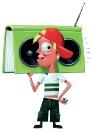 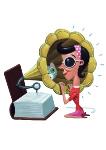 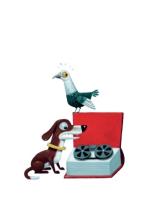 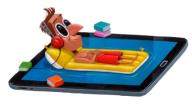 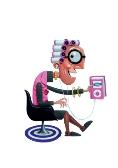 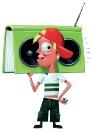 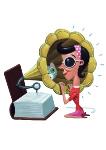 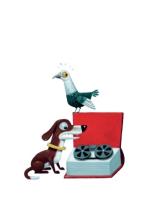 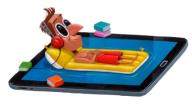 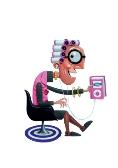 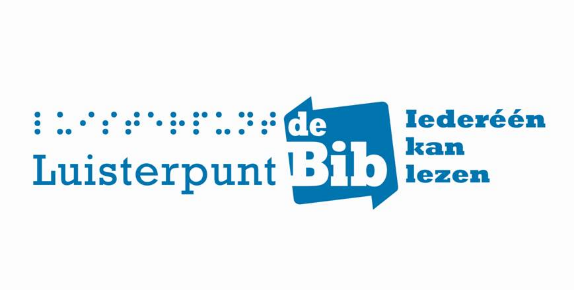 Getuigenissen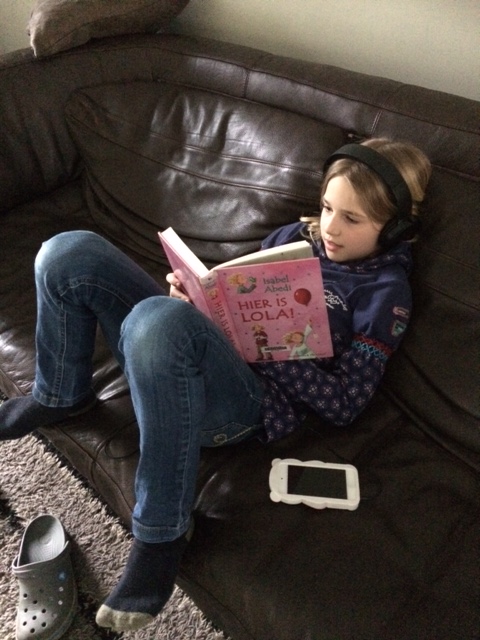 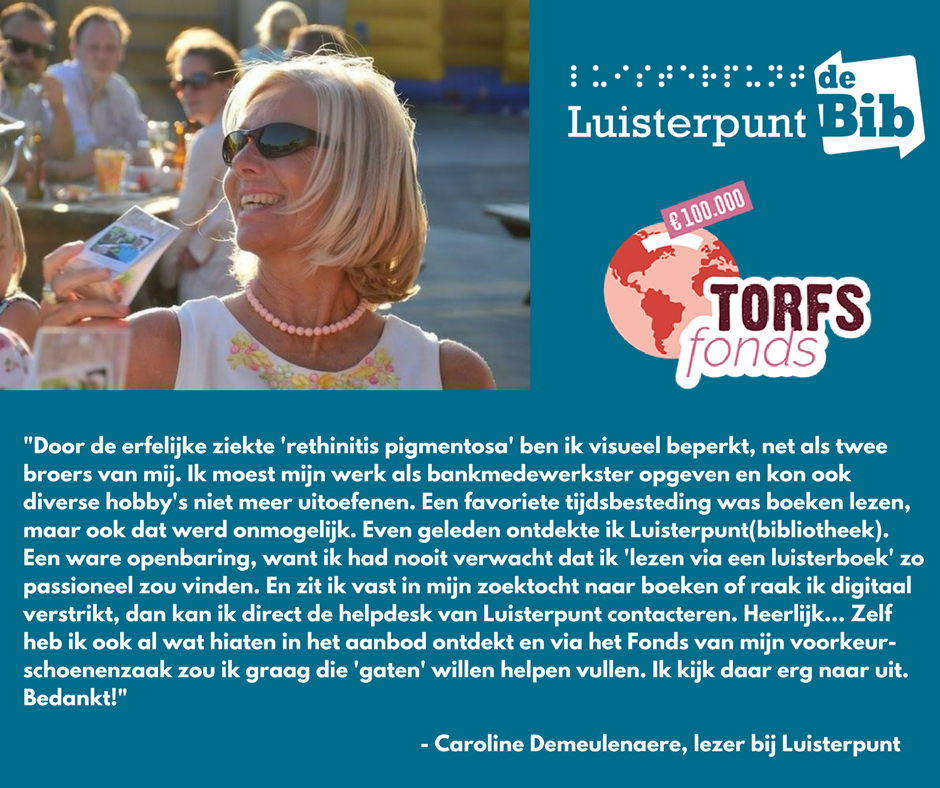 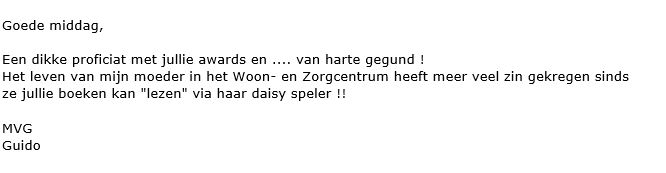 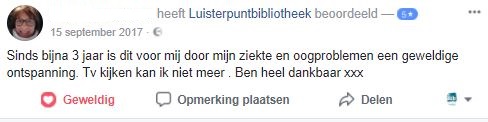 InhoudInleiding	4Missie: iederéén kan lezen!	6Overzicht cijfers 2017	6Strategische doelstelling 1: de bibliotheek realiseert een klantgerichte dienstverlening voor mensen met een leesbeperking	8Strategische doelstelling 2: de bibliotheek bouwt een digitale collectie met Daisy-luisterboeken en brailleboeken en stimuleert de groei van een doelgroepgericht aanbod met toegankelijke lectuur	28Strategische doelstelling 3: de bibliotheek bereikt meer mensen en communiceert voortreffelijk met haar doelgroepen	52Strategische doelstelling 4: de bibliotheek werkt samen met structurele partners, intermediaire organisaties en internationale bibliotheekactoren	70Strategische doelstelling 5: Luisterpunt ontwikkelt zich als een performante en toekomstgerichte bibliotheekorganisatie	94Colofon	109InleidingLuisterpunt gaat vooruit	Én blaast 10 kaarsjes uitDe weg vooruit. Naar een samenleving waarin mensen met een leesbeperking ten volle kunnen genieten van boeken.2017 liet zich kennen als een jaar van welgekomen heropleving. Ondanks een financiële aderlating en een afslanking van het personeelsbestand in de voorbije jaren, slaagt Luisterpunt erin om thans een kwaliteitsvolle en zelfs betere dienstverlening te leveren aan onze lezers: het online lezen van Daisy-boeken zit in de lift, onze publiekscatalogus werd verrijkt met luisterfragmenten, veel kinderen met dyslexie vonden de weg naar onze bibliotheek…  Meer doen met minder middelen!Die weg vooruit krijgt in 2018 een belangrijke mijlpaal! Binnenkort wordt het internationale verdrag van Marrakesh volgens een Europese richtlijn geïmplementeerd in de Belgische copyrightwetgeving. Dan staat zwart op wit vast dat alle groepen van mensen met een leesbeperking ons leespubliek zijn en dat boeken in aangepast leesformaat via grensoverschrijdende uitwisseling ongehinderd kunnen circuleren.2018 wordt een feestjaar! Op 7 januari 2008 werden de oprichtingsstatuten van onze vzw ondertekend en van kracht. Net zoals bij ons eerste lustrum in 2013, wil Luisterpunt haar tienjarig bestaan feestelijk in de kijker zetten. Daarom komt er een heus lezersfeest op zaterdag 19 mei in Muntpunt in hartje Brussel. Alle lezers, maar ook alle sympathisanten en vrijwillige inlezers bij één van de productiecentra (BLL en Transkript) in Vlaanderen zijn uitermate welkom. Er wordt een brede waaier van auteurslezingen, voorleessessies, infostands en animatie voorzien. Meer informatie vindt u op onze website: www.luisterpuntbibliotheek.beLuisterpuntbibliotheek wordt uitgebouwd in opdracht van en in samenwerking met de Vlaamse overheid, zoals bepaald in het decreet lokaal cultuurbeleid. Het beleidsplan 2014-2018 ‘Iedereen kan lezen’ geeft de missie, de visie, de strategische en operationele doelstellingen van Luisterpunt weer. De Vlaamse overheid heeft dit beleidsplan goedgekeurd en draagt Luisterpunt ook op om jaarlijks een voortgangsrapport te maken. In de loop van 2018 zal werk worden gemaakt van een nieuw meerjarig beleidsplan.Dit voortgangsrapport is een doordachte terugblik op 2017 en een gedegen vooruitblik op 2018 met een nauwgezette commentaar op onze strategische en operationele doelstellingen, alsook op de lopende acties en projecten, waarbij woordelijk de formulering van de eerder gemaakte doelstellingen, resultaatsindicatoren, bijhorende acties en projecten wordt overgenomen.En avant, marche. Voorwaarts!Laten we doorgaan…Albert Keersmaekers, voorzitter, en Geert Ruebens, directeurBeleidsplan 2014-2018Het beleidsplan 2014-2018 ‘Iederéén kan lezen!’ omvat de vijf strategische doelstellingen van Luisterpunt:De bibliotheek realiseert een klantgerichte dienstverlening voor mensen met een leesbeperkingDe bibliotheek bouwt een digitale collectie met Daisy-luisterboeken en brailleboeken en stimuleert de groei van een doelgroepgericht aanbod met toegankelijke lectuurDe bibliotheek bereikt meer mensen en communiceert voortreffelijk met haar doelgroepenDe bibliotheek werkt samen met structurele partners, intermediaire organisaties en internationale bibliotheekactorenLuisterpunt ontwikkelt zich als een performante en toekomstgerichte bibliotheekorganisatieMissie: iederéén kan lezen!Luisterpunt is de openbare bibliotheek in Vlaanderen en Brussel met een specifieke dienstverlening voor mensen met een leesbeperking.Wij werken als verzendbibliotheek voor de steeds ruimer wordende doelgroepen: blinden en slechtzienden, personen met dyslexie, slechtziende ouderen en mensen met een andere leesbeperking. Kortom, voor iedereen die geen of slechts heel moeilijk gewone boeken kan lezen.Wij bieden hen gratis een laagdrempelige en kwaliteitsvolle dienstverlening op maat aan.Luisterpunt bouwt aan inclusie en het recht op gelijkwaardige toegang tot kennis, cultuur, informatie en ontspanning. Wij realiseren een collectieaanbod in aangepaste leesvormen: brailleboeken en Daisy-luisterboeken. Onze collectie is gevarieerd, vraaggericht en actueel.Wij stemmen onze dienstverlening af op vernieuwende technologische ontwikkelingen. Luisterpunt wil meer en meer een elektronische bibliotheek worden. We ambiëren online distributie van digitale brailleboeken en Daisy-luisterboeken.De gebruikers staan centraal in onze openbare bibliotheek. Onder meer via de gebruikersraad betrekken wij hen systematisch bij onze dienstverlening.Met de hulp van verscheidene strategische en intermediaire partners, zoals openbare bibliotheken, onderwijsinstellingen en woon- en zorgcentra voor ouderen, streven we naar een groter en volwaardiger bereik van personen met een leesbeperking.Overzicht cijfers 2017
Strategische doelstelling 1: de bibliotheek realiseert een klantgerichte dienstverlening voor mensen met een leesbeperkingO.D. 1: Verder uitwerken van één laagdrempelig bibliotheekaanspreekpunt met persoonlijke begeleiding van de verschillende lezersgroepenResultaatsindicator 1: De bibliotheekdienstverlening blijft gratis. 
→ Onze dienstverlening blijft gratis in 2018. Resultaatsindicator 2: Lezers kunnen de bibliotheek telefonisch vlot bereiken.→ Luisterpunt is telefonisch bereikbaar op weekdagen van 9u tot 12u en van 13u tot 16u. Omdat het 070-telefoonnummer minder goedkoop en gebruiksvriendelijk bleek te zijn, wordt dit nummer stelselmatig verwijderd in onze communicatie en vervangen door 02 423 04 11.Actie 1: Onderzoeken via steekproeven van de verhouding tussen de diverse vormen van boekaanvragen (via Mijn Luisterpunt, per telefoon, per brief of per mail)Actie 2: De telefonische dienstverlening via het nummer 070 246 070 evalueren en bijsturen, met bijzondere aandacht voor de technische aspecten van de telefooncentraleActie 3: Onderzoek bij onze lezers en naar technische mogelijkheden inzake de uitbreiding van de telefonische dienstverlening met een automatische telefoondienst die zeven dagen op zeven en 24 uur op 24 uur functioneert (cf. Nederland); kritische succesfactor is het vinden van extra financieringActie 4: Organiseren van een evaluatiemoment met de groeiende doelgroep van jonge Luisterpuntlezers met dyslexieO.D. 2: Versterken van de kwaliteit van de service op maat van de bibliotheekdienstverleningResultaatsindicator: De lezer kiest zijn lezersprofiel, zijn bibliotheekmateriaal en zijn correspondentievorm en kan dit op elk moment wijzigen.→ Sinds 2015 kunnen leden via Mijn Luisterpunt zelf kiezen of zij een boek online of op cd ontvangen, zonder tussenkomst van een bibliotheekmedewerker.  Actie 5: *** Evalueren van het aanbod op maat voor braille: braille-enkel en braille-heen-en-terug; voor Daisy: branden op een cd-schijfje, downloaden of streamenActie 6: ** Evalueren van de service op maat voor aanvraaglezers, wenslijstlezers en genrelezersActie 7: Evalueren van de drie mogelijke correspondentievormen: braille, zwartdruk, e-mailActie 8: Evalueren en updaten van het gebruikersreglementActie 9: Benutten van klachten, ideeën en voorstellen van lezersActie 10: *** De klantenopvolging van nieuwe lezers wordt na één maand uitgevoerd, daarnaast wordt werk gemaakt van een telefonisch afhakersbeleidActie 11: Efficiëntie in de verzending nastreven door het terugsturen van de Daisy-cd’s af te schaffen, dit vergt overleg i.v.m. auteursrechtelijke aspectenActie 12: Verspreiden van relevante informatie over de collectie via keuzelijsten en Knetterende LetterenActie 13: *** Nood aan goede infrastructuur met branders en printers: uitwerken van een meerjarenplan en realiseren van een snelle en effectieve herstelprocedureActie 14: ** Meer medewerkers in de uitleendienst opleiden in de werking van alle types van Daisy-spelers én van de mogelijkheden van online distributieActie 15: Evalueren en waar mogelijk bijsturen van het interbibliothecair leenverkeer, in de eerste plaats met Nederland en Duitsland, maar ook met andere (buur)landenO.D. 3: Optimaliseren van de interactieve online bibliotheekdienstverlening via de website van Mijn LuisterpuntResultaatsindicator: De helft van de lezers en van de instellingen maken gebruik van Mijn Luisterpunt. → 164 van de 1.115 instellingen en 3.438 van de 4.787 particuliere lezers maakten in 2017 gebruik van Mijn Luisterpunt. Actie 16: ** De interactieve mogelijkheden van de lezers verder uitbreiden met nieuwe functionaliteitenActie 17: *** Verder bewerkstelligen dat instellingen via Mijn Luisterpunt komen tot het zelf samenstellen en aanvullen van hun Daisy-bruikleencollectiesActie 18: Optimaliseren van de koppeling tussen Mijn Luisterpunt en de achterliggende databanken van Bibliodata en de Daisy- en braillecatalogusO.D. 4: Realiseren van een online distributiesysteem via www.anderslezen.be, voor zowel downloaden als streamenResultaatsindicator: Het lenen van Daisy-boeken gebeurt eind 2018 online en niet meer op cd-rom aan particuliere personen met dyslexie, tenzij op uitdrukkelijke vraag van deze lezers.→ Het is nog te vroeg om hierover uitspraken te doen. Eind 2017 is de verhouding bij lezers met dyslexie 15% Daisy-cd en 85% Daisy-online.Actie 19: *** Meewerken met Pyxima aan de uitvoering van het contract voor de uitbouw van een Daisy-online-webdienst, via een Daisy-app, Daisy-webplayer en stand alone Daisy-devicesActie 20: * De online distributie afstemmen op anderslezen.be, waaraan Kamelego voor Daisy-kranten en Transkript voor Daisy-tijdschriften participeren én waarin BLL innovatieve investeringen doetActie 21: De onlinedistributie inbedden in de werking van het gemeenschappelijk IT-platform van het netwerk Vlaamse oogpuntenActie 22: * De onlinedistributie i.s.m. Bibnet incorporeren in de onlinedienstverlening van de openbare bibliotheken via het project Open Bib ID of andere technologische tools (bv. widget)Actie 23: ** Realiseren van een beveiliging via sociale DRM gebaseerd op watermarking bij de online distributie van Daisy-boekenO.D. 5: Luisterpunt vraag actief advies over haar bibliotheekdienstverlening aan de gebruikersraadResultaatsindicator: De gebruikersraad formuleert jaarlijks vier adviezen.→ Dit halen we niet met formele adviezen alleen (in 2017 advies over de inhoudstafel bij informatieve Daisy-boeken), maar ook met informele adviezen. Zo  geeft de gebruikersraad geregeld nuttige adviezen, in 2017 bijvoorbeeld m.b.t. de collectie, de online catalogus, Mijn Luisterpunt, wenslijstlezers, Daisy-online, sociale media en 10 jaar Luisterpunt.
Zo zou de gebruikersraad graag de mogelijkheid van lijstjes maken in de catalogus en/of in Mijn Luisterpunt zien (zonder dat boeken van die lijst automatisch op de boekenplank worden gezet als een boek wordt ingeleverd). Elke bijeenkomst wordt de stand van zaken van Daisy-online en de app(s) besproken, zowel de positieve als de negatieve kanten.
De gebruikersraad hamert al enkele jaren op een duidelijke inhoudstafel van informatieve boeken (naar analogie van het gedrukte boek). In het gewone boek worden delen, hoofdstukken en subhoofdstukken vaak op een andere manier vormgegeven. Dit zou best ook op een bepaalde manier worden weerspiegeld in de ingelezen versie. Verschillende suggesties werden al doorgegeven aan de technische commissie, maar voorlopig nog niet tot de tevredenheid van de gebruikersraad. Dit leidde op 22 maart 2017 tot een officieel advies van de gebruikersraad.Actie 24: * Op zoek gaan naar meer vertegenwoordigers van de partnerorganisaties uit de sectoren bibliotheken, ouderen en onderwijs (dyslexie)Actie 25: Verder logistiek ondersteunen en faciliteren van de werking van een zelfstandige gebruikersraadO.D. 6: jaarlijks komen tot bibliotheekstatistieken, gebaseerd op de nulmeting van 2008 en bruikbaar om de dienstverlening bij te sturenResultaatsindicator: Alle primaire bibliotheekstatistieken worden maandelijks en jaarlijks automatisch gegenereerd en geïntegreerd.→ De primaire bibliotheekstatistieken worden maandelijks bezorgd aan alle medewerkers en bestuurders.Actie 26: ** Bijsturen van de primaire statistiekenmodule in de bibliotheeksoftware en/of vervangen door eigen (bijkomende) analyses van de lezersgegevens, de uitleencijfers en de collectiegegevens, zo mogelijk gelinkt aan Google AnalyticsActie 27: * Genereren van relevante statistieken uit de BIOS-statistieken van openbare bibliotheken, én via steekproeven bij de rust- en verzorgingscentra en bij andere instellingen met een bruikleencollectieActie 28: Het verzamelen van bibliotheekstatistieken relateren aan internationale ontwikkelingen (bv. performance measurement van de sectie Libraries Serving Persons with Print Disabilities (LPD) binnen IFLAStrategische doelstelling 2: de bibliotheek bouwt een digitale collectie met Daisy-luisterboeken en brailleboeken en stimuleert de groei van een doelgroepgericht aanbod met toegankelijke lectuurO.D. 1: Versterken van de kwaliteit, de grootte en de klantgerichtheid van de eigen bibliotheekcollectie met Daisy- en brailleboekenResultaatsindicator 1: Vanaf 2015 komen er jaarlijks minstens 1.200 Daisy-boeken en 300 brailleboeken bij.→ De totale braillecollectie nam in 2017 toe met 1.085 titels, de Daisy-collectie nam toe met 1.146 titels. Resultaatsindicator 2: De aanwezigheid van Engelse en Franse boeken in de eigen collectie is in 2015 een feit.→ De Daisy-collectie bevat eind 2017 406 Engelstalige boeken en 148 Franstalige boeken. Actie 1: *** Meer inzetten op de anderstalige boeken in onze eigen collectie via ruil met en aankoop bij buitenlandse bibliothekenActie 2: ** Verder opvolgen van het project voor één braillecollectie met NederlandActie 3: Onderzoeken om braille-heen-en-terug eind 2014 te stoppen na uitbreiding van de collectie braille-enkel met brailleboeken uit NederlandActie 4: * Grondige analyse van de relatie tussen het collectieaanbod en het collectiegebruik, gerelateerd aan snel inspelen op nieuwe boeken en op de vraag van de lezer naar bepaalde collectieonderdelenActie 5: Blijvende aandacht voor een goede balans tussen fictie en non-fictie, voor meer jeugdboeken en voor de volledigheid van reeksenActie 6: Uitbreiden van de collectie met makkelijk lezen-boeken, kortverhalen en hoorspelenActie 7: Ondersteunen van de Vlaamse stemmencommissie om meer stemkwaliteit bij de vrijwillige inlezers te bereikenActie 8: Door screenen (eventueel als uitbesteed werk) op inhoudelijke criteria een lijst genereren van relevante boeken uit het restant van fysieke brailleboeken en PCB-brailleboeken om deze via een extra budget opnieuw om te zetten naar een goede digitale versie voor braille-enkelActie 9: Het braillebibliotheekwerk als uitbesteed werk aan BLL in haar technische realisatie opvolgen door o.a. het uitwisselen van kennis over de Elekul-printers met de CBB in Nederland te bevorderenActie 10: ** Inlezen door auteurs van eigen werk stimuleren in het circuit van auteurslezingen via een jaarlijkse financiële overeenkomst met het Vlaams Fonds voor de Letteren (VFL), waarbij het ingelezen audiobestand ter beschikking staat voor auteur en uitgever om er een gewoon luisterboek van te makenActie 11 & 12:Indienen van een erfgoedproject bij de Vlaamse overheid (i.s.m. het Letterenhuis) voor het digitaliseren en vinden van een bestemming voor boeken ingesproken door Vlaamse auteurs, met aandacht voor publieksontsluitingMet behulp van extra middelen Vlaamse klassiekers opnieuw aanmaken in Daisy met een betere audiotechnische kwaliteitActie 13: Verrijken van de eigen collectie met Daisy-boeken via allerlei promotieprojecten, zoals bv. i.s.m. Wablieft, Iedereen leest (voorheen Stichting Lezen), ...O.D. 2: Luisterpunt continueert de belangrijke relatie met de Vlaamse productiecentra BLL en Transkript, evenals met de productieactoren in NederlandResultaatsindicator 1: De nieuwe driejarige overeenkomsten voor 2016-2018 worden medio 2015 afgesloten.→ Deze overeenkomsten zijn in uitvoering en vergden in 2016 of 2017 geen addendum gezien de ongewijzigde overheidssubsidies.Resultaatsindicator 2: De productieafspraken met Nederland leiden in 2015 tot een substantieel ruimer aanbod met Daisy-boeken uit Nederland voor onze doelgroepen.→ In 2017 leverde Dedicon, het productiecentrum van Nederland ons 154 Daisy-boeken. In 2014 leverde Dedicon ons 187 Daisy-boeken, in 2015 waren dit er 127 en in 2016 148.  Actie 14: ** Opvolgen van driejaarlijkse overeenkomsten met BLL en Transkript voor 2013-2015 en in 2015 voorbereiden van de overeenkomst voor 2016-2018: daarin worden duidelijke en sluitende productiequota en financiële afspraken geformuleerd; laten goedkeuren van deze overeenkomsten door de Vlaamse overheid, gebaseerd op een besteding van 37% van de overheidssubsidie aan collectievormingActie 15 t/m 17: De technische commissie is het platform voor technische- en kwaliteitsafspraken inzake de productie van Daisy- en brailleboeken, met daarbij expliciete aandacht voor meer en sneller produceren en leveren (uitdrukkelijke vraag van lezers) en het nastreven van een generiek bronformaat (bv. Daisy-xml) zodat elk boek zowel in Daisy als in braille wordt geproduceerdIJveren in samenspraak met BLL en Transkript om het beleid rond inlezers in een coherent en toekomstgericht Vlaams geheel te plaatsen met aandacht voor zelfinleescabines, betaalde (gelegenheids)inlezersUitwerken binnen Luisterpunt van een inhoudelijke controle, naast een technische controle, van de geleverde Daisy-boekenActie 18: ** Uitbouwen van de samenwerking met Kamelego als productiecentrum voor Daisy-kranten, gebaseerd op een overeenkomst 2013-2018 en een ingediend beleidsplan, waardoor Luisterpunt de specifieke dienstverlening met Daisy-kranten aan de doelgroep van personen met een leesbeperking faciliteert.Actie 19: *** Opvolgen van de internationale ontwikkelingen m.b.t. tot bronformaten (Daisy-xml, Daisy 2.02, Daisy 3, ePub 3) en nieuwe productietechnieken (bv. werken met e-files)Actie 20: * IJveren voor een generiek en uitwisselbaar bronformaat bij uitgevers, gebaseerd op ePub 3, bij het ter beschikking van elektronische tekstbestanden voor productiecentraActie 21: Nagaan van de wenselijkheid van Daisy-boeken in nieuwe eindformaten: via Daisy 3 (=full text, full audio) en met een synthetische stem (text to speech, tts)Actie 22: Opvolgen van de productiesamenwerking met Nederland (Dedicon en Passend Lezen): verhogen van de wederzijdse ruil/verkoop van 150 naar 250 Daisy-boeken, de softwaretool up-to-date houden om dubbele aanmaak te vermijden, het werken met quick builder afstemmen op de keuze van een nieuw productietool in functie van de uitwisselbaarheid van de bronbestanden van Daisy-boekenActie 23: Uitwerken van een overeenkomst die de afstemming en de wederzijdse uitwisseling beoogt van Vlaamse en Nederlandse Daisy-boekenO.D. 3: Optimaliseren van de gebruikswaarde van de Daisy- en braillecatalogus en de bibliotheeksoftwareResultaatsindicator: Twee derde van de boekaanvragen uit de Daisy- en braillecatalogus gebeurt online via Mijn Luisterpunt.→ In mei 2014 telden we 2.695 aanvragen via Mijn Luisterpunt (van de 4.190, is 64%), in juni 2015 gebeurden 3.316 van de 4.774 boekaanvragen via Mijn Luisterpunt (69%), in mei 2016 telden we 3.828 van de 5.092 aanvragen (75%). In mei 2017 gebeurden 4.497 van de 5.231 boekaanvragen via Mijn Luisterpunt (86%).Actie 24: *** Realiseren van een dubbel overleg met Bibnet: 1. Inzake catalografie van de bestaande Daisy-en braillecatalogus en haar toegankelijkheid voor onze doelgroepen, 2. Inzake deelnemen aan vernieuwende projecten: Liquid (voorheen Aquabrowser) in 2014, bibliotheekportalen, Open Bib ID, belangrijk daarbij is onze minimumvereisten kenbaar te maken, te verdedigen en te bewakenActie 25: Optimaliseren van een geregelde update van de Daisy- en braillecatalogusActie 26: De eigen catalografie verder afbouwen door het afladen van titelbeschrijvingen uit Open VlaccActie 27: Toonbaar maken van alle Daisy-boeken via Zoeken.bibliotheek.be, zo weet iedereen (ook bibliotheken en scholen) welke Daisy-boeken beschikbaar zijnActie 28: ** IJveren voor het opnemen van luisterfragmenten in de Daisy- en braillecatalogus via de previewgenerator van DediconActie 29: * Documenteren van het bibliotheekuitleensysteem Bibliodata (firma TSA) en inventariseren van de min- en pluspunten teneinde een vergelijking (eventueel via Bibnet of een externe consultant) met andere bibliotheeksoftware te kunnen maken, teneinde een toekomsttraject voor Luisterpunt op te stellenO.D. 4: Luisterpunt levert samen met enkele partners een innoverende bijdrage aan het Vlaams e-boekplatform (VEP)Resultaatsindicator: De softwaretool voor het automatisch omzetten met een synthetische stem van e-boeken in Daisy-boeken leidt tot een uitbreiding van de eigen collectie Daisy-boeken.→ Dit gebeurt niet. Actie 30 t/m 33:Verder bouwen aan de softwaretool voor het omzetten van e-boeken naar Daisy-luisterboeken, gemaakt met enkele partners in het kader van het innovatief aanbesteden voor het Vlaams e-boekplatformDe resultaten van de VEP-testen uit 2013 met lezers uit bibliotheken en van Luisterpunt aanwenden voor het samenwerkingsproject met Bibnet voor het uitlenen van e-boekenMogelijke deelname in 2014 aan het e-boekenproject van BibnetEen visie ontwikkelen op het belang en de integratie van e-boeken in onze bibliotheekwerkingO.D. 5: Luisterpunt neemt een regierol op zich om het aanbod met toegankelijke publicaties voor de doelgroepen te vergrotenResultaatsindicator: De website van Luisterpunt legt regelmatig links naar toegankelijke publicaties van derden.→ Dit gebeurt, maar kan zeker nog uitgebreid worden.Actie 34: ** Samenwerken met alle Vlaamse actoren die begaan zijn met de productie van Daisy-publicaties: kranten (Kamelego), tijdschriften (Transkript)Actie 35: Doorgeven van externe bronnen met toegankelijke boeken, bv. site met gratis Franse luisterboekenActie 36: Overwegen om films met audiodescriptie (al dan niet op dvd) kenbaar te maken en/of deze op te nemen in de eigen bibliotheekcollectieActie 37: Kenbaar maken van het krantenaanbod van Gopress (voorheen Mediargus) dat Bibnet via de openbare bibliotheken mee aanbiedt en ook via synthetische spraak kan worden gelezenActie 38: ** Opvolgen van het Vlaams e-boekplatform (VEP van Bibnet en Boek.be) met het oog op de realisatie van Daisy-luisterversies van de e-boekenActie 39: Via de Daisy- en braillecatalogus doorverwijzen naar groteletterboeken in zoeken.bibliotheek.beActie 40: * Verspreiden van de KJV-boeken i.s.m. BLL in aangepaste leesformaten (Daisy, braille en groteletterdruk)Actie 41: Het Yoleo-project (www.yoleo.nl) in full-tekst-full-audio-Daisy van Dedicon: streven naar een Vlaamse variant i.s.m. het Vlaams Fonds voor de Letteren, gericht op kinderen met dyslexieActie 42: Het luisterboek promoten en – zo onrechtstreeks het Daisy-boek – kenbaar maken via samenwerking met Boek.be, het Vlaams-Nederlands huis deBuren en het Vlaams Fonds voor de LetterenStrategische doelstelling 3: de bibliotheek bereikt meer mensen en communiceert voortreffelijk met haar doelgroepenO.D. 1: Verhogen van de kennis over de huidige en potentiële doelgroepen van personen met een leesbeperking, benaderd vanuit het inclusie-principeResultaatsindicator: Een nota met een werkzame definitie van inclusie en bruikbare cijfers van de verschillende doelgroepen.→ Een poging om tot aantallen te komen voor de verschillende doelgroepen werd gedaan, de belangrijkste conclusie is dat correcte, betrouwbare aantallen vinden aartsmoeilijk (lees: onmogelijk) is. Belangrijkste cijfergegevens: Voor dyslexie zijn er cijfergegevens over het aantal leerlingen dat een diagnose van dyslexie kreeg in het gewoon lager onderwijs (dus exclusief het buitengewoon onderwijs): dit loopt op tot 4,5% van de leerlingen in het 6de leerjaar, wat staat voor 31.200 leerlingen. We zouden dit kunnen extrapoleren naar de hele bevolking maar verkiezen om dit niet te doen. Voor het bijzonder onderwijs (type 8 – voor kinderen met ernstige leerstoornissen) vonden we geen betrouwbare gegevens. 
Volgens de Wereldgezondheidsorganisatie (WGO) heeft 1% van de bevolking een visuele handicap die een speciaal optisch hulpmiddel vergt, hetzij meer dan 110.000 mensen in België. 12% hiervan, of 13.000 personen, zijn blind of lijden aan functionele blindheid. Volgens Blindenzorg Licht en Liefde (BLL) zijn twee personen op honderd (zwaar tot minder zwaar) slechtziend. Dat zijn niet de bril- of lenzendragers, maar mensen die iets aan hun ogen hebben dat op geen enkele manier gecorrigeerd kan worden. Ongeveer één op duizend Vlamingen is volgens BLL blind. 
Ook bij de cijfers over het aantal personen met MS is een eenduidig antwoord zoek. Volgens MS-Vlaanderen lijden ongeveer 10.000 personen in België aan MS. Maar elke MS-patiënt ervaart de ziekte anders. Het is eigenlijk onmogelijk om te voorspellen van welke klachten een MS-patiënt last zal krijgen of hoe de ziekte zich in de komende jaren zal ontwikkelen. Het is moeilijk om te ramen hoeveel MS-patiënten gebaat zijn bij Daisy-boeken als hulpmiddel. Ook over het aantal patiënten met afasie lopen de cijfers uiteen. Een voorzichtige schatting leidt tot “meer dan 20.000 personen met afasie in België”, maar ook afasie uit zich op verschillende manieren (op vlak van spreken en begrijpen) en ernstige en minder ernstige vormen. Actie 1 t/m 4:Meer adequate kennis verwerven van bestaande en potentiële doelgroepen via onderzoeksrapporten van universiteiten en gespecialiseerde sectororganisaties, met extra aandacht voor de differentiatie tussen jong en oud, tussen personen met een visuele of andere leesbeperking* Overleggen met de externe stakeholders uit de sectoren onderwijs, ouderenzorg en organisaties voor mensen met een visuele leesbeperking over hun kennis m.b.t. tot de doelgroepen en hun mogelijke bijdrage aan onze dienstverleningDefiniëren van het begrip inclusie en linken aan de problematiek van het recht op boeken kopen (via boekhandel of via Luisterpunt) door de leden van de doelgroepen* Kennis verwerven over de behoeften van potentieel nieuwe doelgroepen, zoals bv. nieuwkomers (leesbeperkt in het Nederlands)O.D. 2: Realiseren van een groter bereik van de bibliotheekResultaatsindicator: Verhoging met 50% van het aantal actieve lezers en instellingen van 4.753 eind 2012 naar ongeveer 7.130 eind 2018.→ Eind 2017 telt Luisterpunt 5.911 leden (particulieren en instellingen rechtstreeks lid bij Luisterpunt).Actie 5: ** Analyseren van de oorzaken van het geringe bereik van lezers, rechtstreeks of via intermediairs, waardoor de bibliotheek nog geen 5% van de doelgroep bereiktActie 6: ** Verhogen door een adequate communicatiestrategie van het bereik van de bibliotheek tot 10% van de doelgroepen, met focus op blinden en slechtzienden én personen met dyslexieActie 7: * Uitwerken van pilootprojecten met Zorgbib en het Vlaams Fonds voor de Letteren om ook nieuwkomers in onze samenleving te bereikenO.D. 3: Actieve communicatie met bestaande en nieuwe lezers wordt verder uitgebouwd en adequaat ondersteund met diverse promotiematerialenResultaatsindicator: Beschikken over specifieke promotiematerialen en diverse communicatiekanalen naar alle doelgroepen.→ Luisterpunt actualiseert de promotiematerialen (folders, welkom- en kennismakingscd’s), houdt de website actueel en verstuurt geregeld nieuwsbrieven.Actie 8: * Actief onderhouden en bijsturen van onze websites: Luisterpunt, Mijn Luisterpunt en Ik haat lezenActie 9: Knetterende Letteren blijft het huistijdschrift met informatie over de bibliotheekwerking en de nieuwe boekenActie 10: Knetterende Letteren realiseert tweemaal per jaar een kids-editie, niet alleen met nieuwe boeken maar ook met relevante interviews en recensiesActie 11 & 12:Inzetten van de huisstudio voor de realisatie van specifieke gesproken communicatie naar de doelgroepen** Jaarlijks updaten van het informatiepakket en de welkom-cd in Daisy-formaat voor nieuwe en toekomstige lezers, zowel voor volwassenen als jeugdActie 13: Van zodra het online distribueren van Daisy-boeken via anderslezen.be mag, inzetten op de bekendmaking ervan, voeren van promotie hiervoorActie 14: Voeren van actieve interne communicatie (zie ook SD5 OD1) en het handhaven van een eigen huisstijl m.b.t. drukwerk, e-mailhandtekening, verslagen, documenten, presentatiesActie 15: Realiseren van regelmatige en specifieke elektronische nieuwsbrieven naar de bibliotheeksector, naar de ouderenzorg en naar de onderwijssector (dyslexie)Actie 16: Benutten van de mogelijkheden van diverse sociale media: Facebook-pagina’s van Luisterpunt en ik haat lezen, blog, en podcastActie 17: ** Het eerste contact, de eerste communicatie is primordiaal: bewerkstelligen dat maatschappelijk assistenten van de Brailleliga en van BLL, ergotherapeuten, logopedisten, oogartsen, medewerkers van CLB’s en medewerkers van low vision centra de eerste en beste ambassadeurs voor Luisterpunt zijn en actieve samenwerking zoekenActie 18: Heroriënteren van de luisterleesplek in het toekomstige promotiebeleid van de bibliotheek op haar nieuwe locatie in GentActie 19: Aanwezig zijn in algemene en specifieke mediaO.D. 4: Deelnemen aan en zelf organiseren van evenementen en promotieprojecten binnen en buiten de sector van mensen met een leesbeperking, vanuit een weldoordacht communicatiebeleidResultaatsindicator: Luisterpunt is jaarlijks actief betrokken bij 10 evenementen en promotieprojecten.→ Luisterpunt gaf lezingen op infoavonden rond dyslexie (in bib de Krook Gent, bib Beringen, bib Maasmechelen, bib Tervuren, bib Kalmthout, bib Lommel, bib Gistel, bib Neerpelt/Overpelt). Luisterpunt gaf ook een gastcollege over Luisterpunt Daisy-boeken, apps en andere leeshulpmiddelen in de Arteveldehogeschool (opleiding Logopedie). Luisterpunt organiseerde samen met de Gentse bibliotheekschool VSPW en met het Netwerk Brusselse Bibliotheken (VGC) infosessies ‘Dyslexie? Welkom in onze bibliotheek! / Boekenzoeker’ in Gent en Brussel en twee workshops op maat in de bibliotheek van Roeselare (ARhus).Actie 20: Deelname aan het tweejaarlijkse Ziezo-Vlaanderen beursevent en de tweejaarlijkse Reva-beurs, evenals evaluatie van onze deelnameActie 21: Selectieve deelname aan andere beurzen afwegen aan de beleidsdoelstellingenActie 22: Blijvende aandacht voor het beschikken over een waaier van attractieve promotiematerialen, zoals: affiches, folders, bladwijzers, draagtassen, gadgets ed.Actie 23: Inspelen op promotie evenementen van derden: Poëzieweek (voorheen Gedichtendag), Maand van het spannende boek (Boek.be), Bibliotheekweek (Locus), Jeugdboekenweek (Iedereen leest (voorheen Stichting Lezen)), Week van het Luisterboek (Nederlandse Bibliotheek Dienst, NBD)), Ouderenweek (Vlaamse ouderenraad)…Actie 24: Samenstellen via de KU-Leuven in 2015 van een geschiedschrijving over de historiek van deze specifieke bibliotheekdienstverleningActie 25: N.a.v. herdenking Groote oorlog 14-18: uitgeven van een map met reliëfkaarten, i.s.m. het kenniscentrum In Flanders Fields (onder voorbehoud van extra subsidiemiddelen)Strategische doelstelling 4: de bibliotheek werkt samen met structurele partners, intermediaire organisaties en internationale bibliotheekactorenO.D. 1: Evalueren, consolideren en optimaliseren van de luisterlezencampagne uit 2012 naar kinderen en jongeren met dyslexieResultaatsindicator: Eind 2015 is het ledenaandeel van kinderen en jongeren met dyslexie gestegen tot 25%.→ Deze resultaatsindicator hebben we bereikt. Ons bibliotheeksysteem telt 879 actieve leden t/m 14 jaar met als leesbeperking dyslexie (82,2 % van de particuliere actieve lezers t/m 14 jaar en 17,8% van alle particuliere actieve Daisy-lezers) en 1.573 actieve leden t/m 18 jaar met als leesbeperking dyslexie (83,1% van de particuliere actieve Daisy-lezers t/m 18 jaar en 31,8% van alle particuliere actieve Daisy-lezers, jeugd en volwassenen). Actie 1: * Optimaliseren van de samenwerking met onderwijs: o.a. met centra voor leerlingenbegeleiding (CLB’s), ouderverenigingen (vb. Sprankel) logopedisten, lerarenopleidingen, de zorgcoördinatoren, de schoolbibliotheken het project ‘Bib op school’ van Bibnet, Canon Cultuurcel, KlasCementActie 2: Herhalen van de ‘ik haat lezen’-affichecampagne in 2014Actie 3: Samenwerken met Eureka/Die-’s-Lekti-kus inzake de promotie van Daisy- en Adibibboeken bij personen met dyslexieActie 4: Uitvoeren van de overeenkomst met Die-’s-Lekti-kus voor het printen door Luisterpunt van cd’s met Adibib-boekenO.D. 2: Verder evalueren, consolideren en optimaliseren van de luisterlezencampagne uit 2009 naar ouderenResultaatsindicator: Eind 2015 hebben 60% van de woonzorgcentra en lokale dienstencentra een Daisy-werking, best in samenwerking met Zorgbib en de openbare bibliotheken.→ We kunnen dit moeilijk achterhalen, maar eind 2017 zijn 430 woonzorgcentra en lokale dienstencentra rechtstreeks lid bij Luisterpunt (413 met bruikleencollectie, 17 bestellen boeken op aanvraag). Daarnaast werken Zorgbib en de meeste lokale bibliotheken samen met de zorgvoorzieningen, vaak ook met Daisy-boeken. De vernieuwde Bios-cijfers zijn te vaag om te besluiten dat bibliotheken met een aangepaste collectie voor zorgvoorzieningen ook Daisy-boeken in deze collectie verwerkt.Actie 5: ** Opvolgen en optimaliseren van de Daisy-werking in de bereikte en nog niet bereikte rust- en woonzorgcentra en lokale dienstencentraActie 6: Optimaliseren van de samenwerking met de koepelorganisaties van ouderen en de Vlaamse ouderenraadActie 7: Bereiken van oogartsen is een werkpuntActie 8: Streven naar het bereiken van slechtziende ouderen via thuiszorg(winkels) en mutualiteitenO.D. 3: Uitbreiden van de samenwerking met openbare bibliothekenResultaatsindicator: Eind 2015 heeft 90% van de bibliotheken een Daisy-werking.→ Deze resultaatsindicator hebben we net gehaald: eind 2017 heeft 90% van de bibliotheken een Daisy-werking. Elk jaar komen er nog enkele bibliotheken bij, 4 bibliotheken in 2017 (Beersel, Halen, Londerzeel en Kortemark).Actie 9 & 10:**Bijdragen tot de uitvoering van de Vlaamse beleidsprioriteit (cf. decreet lokaal cultuurbeleid, 2012) voor het realiseren van laagdrempelige bibliotheken met aandacht voor mensen met een (lees)beperkingActie 10: Stimuleren van de sociale rol van de bibliotheek door overleg met het Agentschap Sociaal Cultureel Werk, VVBAD en Locus (deelname aan traject 2020: over de transitie naar de bibliotheek van de toekomst in een duurzame samenleving)Actie 11: * Uitbreiden van de samenwerking met het streekgericht bibliotheekbeleid (SBB) van de vijf Vlaamse provincies en de Vlaamse Gemeenschapscommissie (VGC) in BrusselActie 12: Samenwerking met openbare bibliotheken moet worden geconsolideerd, geëvalueerd en verder uitgebouwd (o.a. vernieuwen bruikleencollecties voor de jeugd, registratie van Daisy-lezers in het bibliotheeksysteem, organiseren van vormingsmomenten voor bibliotheekmedewerkers (train the trainer), lokaal samenwerken met scholen en woonzorgcentra, samen met Zorgbib)Actie 13: Onderzoeken of het (lokaal, regionaal of landelijk) aanstellen van een bibliotheekconsulent voor de lokale dienstverlening aan personen met een (lees)beperking wenselijk en haalbaar isActie 14: * Meer samenwerken met Zorgbib, o.a. m.b.t. tot groteletterboeken en e-boeken, maar ook verhogen van het aantal Daisy-boeken in hun collectie, het bereiken van hun doelgroepen en de Daisy-vorming van hun vrijwilligersActie 15: Verzamelen van goede praktijkvoorbeelden van een Daisy-werking in bibliotheken en publiceren op onze websiteActie 16: Deelnemen in 2014, samen met Zorgbib, aan een landelijk gebruikersonderzoek bij openbare bibliotheken, georganiseerd door Locus, VVBAD en de Universiteit AntwerpenActie 17: Stimuleren van een aanbod voor personen met een leesbeperking in elke openbare bibliotheek: groteletterboeken, e-boeken, luisterboeken, Daisy-boeken…Actie 18: Stimuleren van het gebruik van het Anysurferlabel bij bibliotheken (op de eigen website en/of op de gemeentelijke website)Actie 19: IJveren voor meer technische hulpmiddelen voor personen met een leesbeperking in elke (centrum)bibliotheek: leesloepen, eventueel aangepaste computers, Daisy-spelers, Daisy-software, met speciale aandacht voor het verbeteren van de uitleenmogelijkheden van een Daisy-spelerActie 20: Deelnemen aan extern overleg (Slechtzienden en Blinden Platform Vlaanderen, SBPV; Vlaamse Vereniging voor Bibliotheek, Archief en Documentatie, VVBAD; overlegorganen Vlaamse overheid…)O.D. 4: Samenwerken met partners inzake leesbevordering en in het bijzonder met het Vlaams Fonds voor de Letteren (VFL) en Iedereen Leest (voorheen Stichting Lezen)Resultaatsindicator 1: In 2014 en 2015 worden met VFL relevante (piloot)projecten opgezet.→ Dit is niet gebeurd, geen interesse vanuit VFL.Resultaatsindicator 2: De samenwerking voor KJV, Jeugdboekenweek en andere projecten met Iedereen leest loopt verder.→ De samenwerking met Iedereen Leest werd gecontinueerd, voor KJV, Jeugdboekenweek, infosessies voor bibliotheken en een gezamenlijke studiedag.Actie 21: Deelnemen aan het Vlaams BoekenoverlegActie 22: Verder samenwerken met Iedereen leest, o.a. voor de Jeugdboekenweek, de Kinder- en Jeugdjury Vlaanderen (KJV) en het streven naar een Daisy-vermelding op www.boekenzoeker.beActie 23: Verder samenwerken met WablieftActie 24: ** Samenwerken met het Vlaams Fonds voor de Letteren met het oog op leesbevorderende (piloot)projecten voor mensen met een (lees)beperkingActie 25: Opstarten van initiatieven met sociaal-culturele organisaties uit de sector van personen met een (lees)beperkingActie 26: Samenwerking nastreven met de speciale scholen voor blinden en slechtzienden en de diensten van het GON (Geïntegreerd Onderwijs van de Vlaamse overheid) voor onder andere blinde en slechtziende kinderenO.D. 5: Luisterpunt volgt actief de ontwikkelingen op bij het Daisy Consortium en participeert aan het overlegorgaan Daisy VlaanderenResultaatsindicator: Luisterpunt participeert actief aan de fora en de congressen van het Daisy Consortium.→ In 2017 werd aan de fora geparticipeerd en we namen ook deel aan een congres over innovatieve ontwikkelingen en design for all in Den Haag, Nederland.Actie 27: * Opvolgen van de technologische vernieuwingen op de fora inzake online Daisyspelers, de Daisy-software en het Daisy Online Delivery Protocol (DODP)Actie 28: Continueren van het lidmaatschap van en participatie aan het internationale Daisy-consortiumActie 29: Participeren aan het overlegorgaan Daisy-Vlaanderen, waaraan alle organisaties deelnemen die op één of andere wijze met Daisy bezig zijnO.D. 6: Luisterpunt volgt actief de ontwikkelingen op inzake de (internationale) problematiek m.b.t. het auteursrecht en de copyright-wetgevingResultaatsindicator: Een overeenkomst voor online dienstverlening met downloaden en streamen is in 2014 een feit.→ Eind 2014 startte Luisterpunt met een online dienstverlening (downloaden en streamen).Actie 30 & 31:Deelnemen in Vlaanderen aan het Samenwerkingsverband Auteursrecht & Samenleving (SA&S)Uitklaren van de problematiek rond het auteursrecht, het reproductierecht en het digitaal leenrechtActie 32: Overleg plegen met de Vlaamse Uitgevers Vereniging over een bijsturen van de overeenkomst uit 2011Actie 33: IJveren voor de ratificatie en de implementatie van het bindend internationaal verdrag voor toegankelijke lectuur (WIPO-Treaty, goedgekeurd op 27 juni 2013) in België en ijveren voor een mogelijke aanpassing van de federale auteurswetO.D. 7: Realiseren van een samenwerking met de Nederlandse gespecialiseerde bibliotheekorganisaties op het vlak van bibliotheekaanbod, back office-diensten en projecten inzake bibliotheekdienstverleningResultaatsindicator: één gemeenschappelijke digitale braillecollectie wordt in 2014 voltooid.→ In 2014 werd dit effectief gerealiseerd.Actie 34: Verder uitwerken van één gemeenschappelijke digitale braillecollectie met steun van o.a. de Nederlandse TaalunieActie 35: * Opzetten van gemeenschappelijke back office-projecten en inhoudelijke projecten met NederlandActie 36: Streven naar afspraken met alle betrokken Nederlandse organisaties voor een afstemming van het Daisy-aanbod in het Nederlandse taalgebiedActie 37: Luisterpuntmedewerkers plegen overleg met en brengen werkbezoeken aan de vestigingen van Dedicon en Aangepast LezenActie 38: Actualiseren van het samenwerkingsprotocol uit 2010 met Aangepast LezenO.D. 8: Actieve participatie aan IFLA en andere internationale bibliotheekactorenResultaatsindicator: Het IFLA-rapport met richtlijnen voor de bibliotheekwerking voor personen met dyslexie is medio 2014 klaar.→ De IFLA-richtlijnen waren medio 2014 klaar. De Nederlandse vertaling was klaar in mei 2015.Actie 39: Bijwonen tweemaal per jaar van de stuurgroep van de IFLA-sectie ‘Libraries Serving Persons with Print Disabilities’Actie 40: ** Trekkende rol spelen in de IFLA-werkgroep die bezig is met het herschrijven van de ‘Guidelines for Library Services to Persons with Dyslexia’ en presenteren van het eindrapport op de IFLA-conferentie in 2014 in LyonActie 41: Presentatie geven in Parijs in 2014 op IFLA preconferentie (van LSN-LPD) met als thema: e-boekenActie 42: Opvolgen van de ontwikkelingen inzake online bibliotheekdienstverlening bij de leden van de LPD-sectieActie 43: Luisterpuntmedewerkers brengen een werkbezoek aan de Swedish Agency for Accessible Media (MTM, voorheen TPB), gezien de grote parallel tussen het Zweedse en Vlaamse bibliotheekmodelActie 44: Opvolgen van het project ‘refreshable braille’ van RNIB en het Daisy Consortium.Actie 45: * Opvolgen van het ETIN-project: lid zijn van de stuurgroep, uitwerken van het statuut van Trusted Intermediary, opvolgen van EU-Memorandum of Understanding (MOU) en ijveren voor een pilootproject tussen Vlaanderen en Nederland met steun van de Vlaamse en Nederlandse uitgeversverenigingO.D. 9: Samenwerking met de gespecialiseerde bibliotheken van de Franse gemeenschap in BelgiëResultaatsindicator: Er zijn eind 2015, samen met de ‘Bibliothèque adaptée de la Ligue Braille’, belangrijke stappen gezet voor een uitbreiden van het wettelijk depot bij de Koninklijke Bibliotheek in Brussel.→ De belangrijke stappen zijn nog niet gezet, maar er zijn voorbereidende gesprekken gevoerd om hiervoor samen federaal te ijveren en dit naar analogie van de nieuwe wetgeving terzake in Frankrijk, waar iets gelijkaardigs wordt beoogd.Actie 46: Onderzoeken of de overeenkomst voor een bilateraal cultuurbeleid tussen de Franse en de Vlaamse gemeenschap kansen en mogelijkheden voor de gespecialiseerde bibliotheken biedtActie 47: * IJveren met de Brailleliga voor een uitbreiden van het wettelijk depot Koninklijke Bibliotheek in Brussel tot een digitaal depot met verplichting ook een e-versie aan de Brailleliga en Luisterpunt ter beschikking te stellenActie 48: Overleg plegen met Franstalige bibliotheken van de Brailleliga en de ONA (Oeuvre Nationale des Aveugles)Strategische doelstelling 5: Luisterpunt ontwikkelt zich als een performante en toekomstgerichte bibliotheekorganisatieO.D. 1: Luisterpunt zet in op een adequaat personeelsbeleid en efficiënte personeelsadministratieResultaatsindicator 1: Competentiemanagement is vanaf 2014 een vast onderdeel van het personeelsbeleid.→ Een jaarlijkse cyclus met functioneringsgesprekken voor de zomer en evaluatiegesprekken na de jaarwisseling trad in 2014 in voege en werd in 2015, 2016 en 2017 verdergezet.Resultaatsindicator 2: Het gevoerde personeelsbeleid wordt door de medewerkers en bestuurders beoordeeld als zijnde professioneel.→ Het gevoerde personeelsbeleid werd enerzijds efficiënter georganiseerd, anderzijds door de opgelegde besparingen en bijhorende afvloeiingen ook bekritiseerd, maar dit laatste is in 2017 verder in positieve zin geëvolueerd.Actie 1: *** Vernieuwen van het opgestarte traject voor competentiemanagement met het inplannen van functioneringsgesprekken in 2014 en evaluatiegesprekken in 2015, gebaseerd op specifieke functieprofielenActie 2: Het organogram wordt een adequate weerspiegeling van de organisatiestructuurActie 3: Updaten van het arbeidsreglement, zich baserend op de toegepaste cao (PC 329).Actie 4: ** Een efficiënte personeelsadministratie (verlofregeling, loonadministratie, afwezigheidskalender, …) verhoogt de personeelstevredenheidActie 5: * Luisterpunt gaat efficiënt om met haar vrijwilligers, met aandacht voor hun rechten en plichtenActie 6: * Organiseren van interne communicatie (personeelsvergaderingen, werkoverleg per dienst, doorsturen van verslagen van stafbijeenkomsten en communicatieweetjes als interne nieuwsbrief)Actie 7: Opleidingen tot meer professionaliteit: inzetten op meer interne overlegmomenten en bijscholingen voor medewerkersActie 8: Nagaan of een traject van integraal kwaliteitsmanagement de efficiëntie en effectiviteit van Luisterpunt en haar medewerkers kan verhogenActie 9: Elke dienst binnen Luisterpunt beoogt de realisatie van het maximum met een minimum aan medewerkersActie 10: Nagaan voor wat en wanneer uitbesteed werk een werkbaar alternatief isActie 11: * Documenteren voor het personeel van de verschillende interne werkprocedures op de Z-schijf van de server, gebaseerd op een duidelijke boomstructuurO.D. 2: Luisterpunt consolideert haar subsidies van de Vlaamse overheid, maar zoekt ook naar alternatieve financiering via sponsors en partners (zie schijfdiagram)Resultaatsindicator: Eind 2016 zijn de geldbronnen als volgt verdeeld: 70% subsidies, 15% sponsors en 15% partners.→ Aan deze doelstelling werd en wordt de komende jaren verder gewerkt; eind 2017 komt nog ruim 90% van de werkingsmiddelen uit subsidies van de Vlaamse overheid.Actie 12: *** Realiseren van het liquiditeitsplan 2013-2017 om de leningen met Hefboom, KMBS en BLL na te komenActie 13: ** Streven naar nieuwe geldbronnen: binnen de publieke sector (90% van de subsidies komt van de Vlaamse overheid in 2013) ook andere overheden of departementen (bv. onderwijs, gezien de dienstverlening aan personen met dyslexie), maar ook daarbuiten uit de privésector (bedrijven, structurele sponsors, crowdfunding, volkslening of B-spaarboekje, een op te richten Vrienden van Luisterpunt vzw) en uit de derde sector (partnerorganisaties, netwerk Vlaamseoogpunten, fondsen met projectmiddelen, serviceclubs…)Actie 14: Kansen benutten van het participatiedecreet voor het verbeteren met projectgelden van de dienstverlening aan mensen met een leesbeperkingActie 15: * Lobbyorganisatie belasten met het zoeken naar Europese projectgelden uit de sectoren cultuur of gehandicaptenActie 16: *** Vernieuwen van de boekhouding met de boekhouder van het netwerk Vlaamse oogpuntenActie 17: Opnieuw indienen in 2015 van een dossier bij de federale administratie financiën voor het bekomen van een erkenning om fiscale attesten uit te reikenActie 18: * Financiële opvolging van de overeenkomst met Kamelego voor de periode 2013- 2018O.D. 3: De bestaande huisvesting en infrastructuur goed onderhouden en de overgang naar een nieuwe huisvesting in Gent voorbereidenResultaatsindicator: Luisterpunt beschikt in 2015 over een degelijk verhuisplan en een overheidsengagement voor een bijkomende huisvestingssubsidie.→ Het ijveren voor een nieuwe huisvesting wordt voortgezet.Actie 19: ** Verhuizen naar de Waalse Krook in Gent (2016): kans voor de Luisterpuntbibliotheek om een kwaliteitsvolle, toegankelijke en duurzame ontmoetingsplek uit te bouwen en om zich als e-bibliotheek met een groeiend e-aanbod verder te ontplooien, dit vergt: overleg met de bouwheer en het architectenbureau, met de Vlaamse overheid voor een huisvestingssubsidie, met partner-organisaties op de Wintercircus-site, een degelijk verhuisplan en een verhuiscoördinatorActie 20: * De infrastructuur van het bibliotheekgebouw in Laken als goede huisvader verder onderhouden en zoeken naar een potentiële overnemer of cohabitatie-partnerActie 21: Uitwerken van een plan om het moederhuis met de originele magneetbanden van de Daisy-boeken te liquiderenActie 22: * Uitwerken van een intern noodplan ingeval van server-crash, brand (met jaarlijkse brandoefening), personeelsongevallen in huis (met aanstellen EHBOverantwoordelijke)Actie 23: Luisterpunt participeert actief aan het gemeenschappelijk IT-platform van het netwerk van Vlaamse oogpunten en verkrijgt daardoor schaalvoordelen m.b.t. internetconnectiviteit, en huur data centerO.D. 4: De bestuursorganen van Luisterpuntbibliotheek, als vzw in de social profit sector, voeren in samenspraak met de directie een strategisch beleid om het beleidsplan 2014-2018 tot uitvoering te brengenResultaatsindicator: Jaarlijks zijn er minstens 8 bijeenkomsten van het Dagelijks Bestuur en de Raad van Bestuur en 2 van de Algemene Vergadering.→ Het Dagelijks Bestuur kwam in 2017 acht keer samen, de Raad van Bestuur vergaderde zes keer (18/1,  22/3, 22/5, 9/6, 4/10 en 14/11) en de Algemene Vergadering kwam twee keer samen (22/3 en 14/11).Actie 24: De beschikbare middelen (geld, personeel, tijd, infrastructuur) worden door de bestuursorganen effectief en gecoördineerd ingezet om de afgesproken strategische doelstellingen uit het beleidsplan 2014-2018 waar te makenActie 25: * De vzw-bestuursorganen (Dagelijks Bestuur, Raad van Bestuur en Algemene Vergadering) opereren performant, beschikken over werkbare statuten en bevatten meer stakeholders die begaan zijn met de inhoudelijke dienstverlening van LuisterpuntActie 26: De vzw-bestuursorganen gaan structurele samenwerking aan met partners, zoals met Kamelego (Daisy-kranten), en als operationele partner in het Netwerk Vlaamse OogpuntenO.D. 5: Luisterpunt wil binnen zijn organisatie een bijdrage leveren aan de transitie naar een duurzame samenlevingResultaatsindicator: Luisterpunt heeft een ecologische verantwoorde opruimwijze voor haar jaarlijks verbruik van meer dan 100.000 Daisy-schijfjes.→ Ook in 2017 werden de gerecupereerde Daisy-schijfjes opgehaald door een Nederlandse firma om ze op een ecologisch verantwoorde wijze te recycleren.Acties 27 t/m 29:Een duurzaam beleid opbouwen vanuit enkele belangrijke principes: reduceer (reduce), hergebruik (reuse) en recycleer (recycle).Verlagen van de ecologische voetafdruk op het vlak van energie (verwarming, Daisy-robots, server, airco …), water en papier (consequenties voor aankoopbeleid van kantoormaterialen en kopiëren op gerecycleerd papier, beperken van het printen van mails …) en mobiliteit (stimuleren van openbaar vervoer voor woon-werkverkeer en dienstverplaatsingen.Streven naar meer milieuzorg m.b.t. afval (cd’s, computers ..), oud papier, waterverbruik ed. door het aanduiden van een interne milieuverantwoordelijke.Actie 30: Initiatief nemen voor het opstarten van een duurzaam digitaal archief van relevante bestuurs- en beleidsdocumenten van LuisterpuntActie 31: IJveren voor de toegankelijkheid van het bibliotheekgebouw en haar lokalenColofon Luisterpuntbibliotheek, maart 2018 G. Schildknechtstraat 28, 1020 Brussel (Laken)

[t] 02 423 04 11
[e] info@luisterpuntbibliotheek.be
[w] luisterpuntbibliotheek.be
[e] info@ikhaatlezen.be
[w] ikhaatlezen.be
Werkten mee: Saskia Boets (redactie)
Diego Anthoons (redactie)Dries BlanchaertPascale Denys Geert RuebensVéronique RutgeertsLieve Van Vaerenbergh Ann VoetDe gebruikersraad van Luisterpunt besprak dit voorgangsrapport in haar bijeenkomst van 14 maart 2018 en verleende een gunstig advies.
De Raad van Bestuur en de Algemene Vergadering van Luisterpunt keurde dit rapport op 21 maart 2018 goed.COLLECTIE BrailleDaisyTotaalJeugd2.1243.8395.963Volwassenen12.85521.22634.081Totaal14.97925.06540.044ACTIEVE LEDENBrailleDaisyBraille + DaisyTotaal braille + DaisyTotaal brailleTotaal DaisyJeugd81.05991.076171.068Volwassenen923.620993.8121923.719Totaal particulieren1014.6791084.8882094.787Met bruikleencollectie01.08181.08981.089Zonder bruikleencollectie134136235Totaal instellingen11.11591.125101.124TOTAAL1025.7941176.0132195.911UITLENINGEN DaisyBrailleTotaal Jeugd10.15932810.487Volwassenen116.9331.367118.300Subtotaal particulieren127.0921.695128.787Instellingen zonder bruikleencollectie9712973Instellingen met bruikleencollectie150.71949150.768Subtotaal instellingen151.69051151.741Totaal278.7821.746280.52820172018 De verhouding tussen de diverse vormen van boekaanvragen werd in mei 2017 gemeten aan de hand van een steekproef. In totaal waren er 5.858 aanvragen. We noteerden een stijgend aantal aanvragen via Mijn Luisterpunt: 4.497 t.o.v. 3.828 in 2016. De telefonische aanvragen gingen in dalende lijn: 655 in 2017 t.o.v. 710 in 2016. 
Kenden een stijging in 2017: aanvragen via e-mail: 350 t.o.v. 241 in 2016. 356 lezers stuurden een briefje met een boekaanvraag mee met hun Daisy-boek, in 2016 werden er op die manier 313 aanvragen verwerkt.De postbedeling van onze boeken staat of valt met de goede werking van bpost. Indien er problemen zijn binnen die diensten krijgen we gevoelig meer telefoons van onze lezers. Gemiddeld zijn er 655 in- en uitgaande telefoongesprekken te noteren op maandbasis. In 2017 werden er gemiddeld 505 telefoongesprekken gevoerd met lezers. Wordt gecontinueerd.We stimuleren in 2018 verder het gebruik van Mijn Luisterpunt.20172018Cijfers tonen aan dat 24% van de inkomende gesprekken in 2017 via het 070-nummer verliep. Dit is een daling van 15% tegenover eind 2016.We delen onze lezers in 2018 opnieuw mee dat het beter is om 02 423 04 11 te gebruiken i.p.v. het 070-nummer.20172018Dergelijke dienstverlening is een dure aangelegenheid die ook in 2017 niet verwezenlijkt kon worden wegens besparingen. Luisterpunt blijft telefonisch bereikbaar op weekdagen van 9u tot 12u en van 13u tot 16u.Ook in 2018 is de implementatie van een dergelijke dienstverlening niet opportuun wegens besparingen.20172018Het aanbod voor jonge lezers met dyslexie werd voor een stuk geëvalueerd tijdens de infosessies over bibliotheekdienstverlening voor kinderen en jongeren met dyslexie met de bibliotheekmedewerkers.  Hierbij kwam ook het belang van de samenwerking met de gewone bibliotheken (positief) aan bod. Suggesties werden uitgewisseld.Een studente aan de UGent interviewde voor haar masterproef onderzoek naar dyslexie, leesattitude en leesplezier, kinderen die lid zijn van Luisterpunt. Ook kinderen die geen Daisy-boeken lazen werden bij dit onderzoek betrokken. Dit onderzoek loopt nog.Een studente aan de Arteveldehogeschool, bacheloropleiding in de Logopedie, doet onderzoek naar wat een dyslexievriendelijke bibliotheek betekent. De bibliotheek van Maldegem wordt hierbij betrokken.In 2018 implementeren we Daisy-online voor organisaties (cf. SD 1, OD 3, actie 16), in de eerste plaats voor bibliotheken maar ook voor scholen. Dan zullen we opnieuw veel contact hebben met bibliotheekmedewerkers en (zorg)leerkrachten.Een studente aan de UGent verricht voor haar masterproef onderzoek naar dyslexie, leesattitude en leesplezier, dit bij kinderen van 7 tot 12 jaar. Dit onderzoek wordt normaal gezien in 2018 voltooid.
Een studente aan de Arteveldehogeschool, bacheloropleiding in de Logopedie, doet onderzoek naar wat een dyslexievriendelijke bibliotheek betekent.
Een medewerker van Luisterpunt is betrokken bij deze onderzoeken.20172018Braille:Braille-enkel is de enige uitleenvorm van brailleboeken.Het aantal brailleboeken steeg van 13.895 in 2016 naar 14.979 in 2017. De grootste aangroei (80%) zijn boeken die geleverd zijn vanuit Nederland. 20% werd geproduceerd door de twee productiecentra (Transkript en Blindenzorg Licht en Liefde) in Vlaanderen.In 2017 telden we 209 particuliere lezers van brailleboeken. Daarvan leenden 101 lezers uitsluitend brailleboeken en 108 lezers leenden zowel braille- als Daisy-boeken. Dit is één lezer minder dan in 2016. Van de 209 particuliere lezers zijn er 17 jeugdlezers en 192 volwassenen. In 2017 werden er 1.695 brailleboeken uitgeleend aan particuliere lezers, in 2016 waren dat er 1.647. Minder lezers leenden dus meer boeken.Daisy:In 2016 telde Luisterpunt 23.920 Daisy-boeken, in 2017 steeg dit aantal naar 25.065.  In 2016 kende Luisterpunt 4.345 particuliere Daisy-lezers en 1.069 instellingen. In 2017 steeg dit aantal naar 4.787 particuliere lezers (waarvan 1.068 jeugdlezers en 3.719 volwassenen)  en 1.124 organisaties.  Eind 2017 telden we 2.287 actieve Daisy-online lezers. Dit zijn er 1.605 meer dan in 2016. Maandelijks waren er gemiddeld 630 actieve Daisy-online-lezers.  Daisy-onlineSinds 1 december 2014 kunnen onze lezers kiezen tussen Daisy-cd of Daisy-online. Bij Daisy-cd wordt een schijfje gebrand en opgestuurd, bij Daisy-online wordt het boek dat uitgeleend wordt, klaargezet op de online boekenplank. Het uitleenmodel voor Daisy-online-boeken werd behouden. Lezers hoeven Daisy-online-boeken niet meer te verlengen. De boeken blijven beschikbaar tot de lezer ze zelf elektronisch inlevert. Dit is nodig als de lezers nieuwe boeken wil aanvragen want het aantal Daisy-online-boeken op de boekenplank is beperkt tot 5.Sinds april zijn zowel de Android en iOS Anderslezen-app als het Anderslezen-platform in handen van Sensotec. Luisterpunt communiceert nu met één technische partner en wil stimuleren dat de gebruikservaring voor het online-aanbod zo uniform mogelijk wordt.Braille:Braille-enkel is de enige uitleenvorm van brailleboeken.Luisterpunt engageert zich om de Daisy-online dienstverlening via Mijn Luisterpunt verder uit te bouwen voor instellingen. We willen instellingen de mogelijkheid bieden om persoonlijke accounts aan te bieden aan hun leden/leerlingen/bewoners zodat zij Daisy-online-boeken op een eigen boekenplank kunnen beluisteren. Hierbij zullen we het gebruik van de apps promoten.Luisterpunt blijft de ontwikkeling van de apps verder nauwgezet opvolgen. Uniformiteit, gebruiksvriendelijkheid en betrouwbaarheid blijven aandachtspunten.20172018Momenteel worden boeken alleen automatisch van de wenslijst naar de boekenplank verplaatst wanneer lezers boeken inleveren. We onderzoeken of en hoe we de wens voor een niet automatisch gekoppelde wenslijst het best kunnen inpassen in het bestaande systeem. Dit hebben we niet gerealiseerd in 2017 wegens andere prioriteiten.Bij de braillelezers is 46% aanvraaglezer, 23% wenslijstlezer en 31% genrelezer. Bij de Daisy-lezers is 72% aanvraaglezer, 9% wenslijstlezer en 19% genrelezer. De lezers kunnen via Mijn Luisterpunt zelf hun lezersprofiel wijzigen of kunnen daarvoor beroep doen op de uitleendienst.Samenstelling van onze lezers volgens leesbeperking:
10% blind, 29% slechtziend, 32% dyslexie, 2% fysieke beperking, 9% is niet bepaald / andere (vaak combinaties van leesbeperkingen).
18% van onze bibliotheekgebruikers zijn organisaties met of zonder bruikleencollectie.Momenteel worden boeken alleen automatisch van de wenslijst naar de boekenplank verplaatst wanneer lezers boeken inleveren. We onderzoeken of en hoe we de wens voor een niet automatisch gekoppelde wenslijst het best kunnen inpassen in het bestaande systeem.20172018Lezers ontvangen de berichten van Luisterpunt in de door hen gekozen correspondentievorm.Met 85% van onze lezers die Daisy- en brailleboeken lezen verloopt de communicatie via e-mail, 14% ontvangt zijn correspondentie liever in zwartdruk. Slechts 1% wenst de correspondentie via braille te laten verlopen.Van de lezers die enkel brailleboeken lezen wenst 42% via e-mail met ons te corresponderen, 8% verkiest onze berichten in zwartdruk te ontvangen en 50% wenst de communicatie via braille te laten verlopen.Wordt gecontinueerd.20172018Het gebruikersreglement werd in februari 2016 aangepast. Het nieuwe telefoonnummer, Daisy-online en de bijkomende mogelijkheden van Mijn Luisterpunt werden toegevoegd.Er is geen grondige wijziging van het gebruikersreglement voorzien.20172018Luisterpunt volgt klachten, ideeën en suggesties van lezers nauwlettend op. In 2017 ontvingen we 32 klachten van onze lezers. Het ging zowel over de kwaliteit van het inlezen als over de technische kant van de opname. De meeste boeken konden hersteld worden door Luisterpunt of door het productiecentrum waar het boek werd ingelezen. De andere boeken werden afgevoerd of behouden (wanneer de kwaliteit aanvaardbaar was).We kregen 142 boekensuggesties van 56 lezers. Dit is iets meer dan vorig jaar. De meeste aanvragen waren voor Daisy-boeken. We deden een extra oproep naar de braillelezers om suggesties door te geven: 6 lezers gaven ons 15 titels door. Er werden vooral veel informatieve boeken gesuggereerd: 103. 24 keer werd de omzetting van een roman voor volwassenen gevraagd en 15 keer een jeugdboek.
Meer dan 70% van de aanvragen werd ook effectief omgezet naar een aangepast leesformaat. De andere boekensuggesties hebben we niet gerealiseerd omdat het oudere uitgaven betrof (gedrukte boeken niet meer verkrijgbaar), omdat de titels ontbraken in de Vlacc, omdat het fotoboeken waren, …  Wordt gecontinueerd.20172018De uitleendienst nam in 2017 telefonisch (of via e-mail als telefonisch niet lukte) contact op met elk nieuw lid. Dit om na te gaan of alles naar wens verloopt, of de nieuwe lezer vragen heeft, hoe hij/zij ons leerde kennen en of de door hem/haar opgegeven leesbeperking wel klopt. Uit de cijfers blijkt dat nieuwe leden ons voornamelijk leerden kennen via school en via organisaties die werken voor mensen met een leesbeperking zoals de Brailleliga en Blindenzorg Licht en Liefde. Ook door te surfen op het internet - op zoek naar informatie over hun leesbeperking - komen mensen op onze website terecht. Openbare bibliotheken verwijzen eveneens geregeld mensen door naar Luisterpunt.  Luisterpunt vraagt steeds aan de lezers waarom ze afhaken. De voornaamste redenen zijn: geen interesse meer, gezondheidsredenen, lezers verhuizen en laten geen nieuwe adresgegevens na of lezers kunnen opnieuw gewone boeken lezen (tijdelijke leesbeperking). Wordt gecontinueerd.20172018Deze actie werd in het actieplan niet als prioritair aangeduid. Het niet-terugsturen van Daisy-schijfjes vergt aanpassingen op technisch vlak en op vlak van dienstverlening. Door een teruggestuurd schijfje in te scannen, weet ons bibliotheeksysteem dat een volgend boek opgestuurd moet worden. We hebben beslist om geen tijd en energie meer te steken in deze actie, ook omwille van de stijging van Daisy-online.We hebben beslist om geen tijd en energie meer te steken in deze actie, ook omwille van de stijging van Daisy-online.20172018Ons maandelijks huistijdschrift Knetterende Letteren bevat de aanwinsten in ons Daisy- en brailleaanbod. We zetten ook telkens een aantal boeken in de kijker. Lezers kunnen keuzelijsten aanvragen (in braille, Daisy, e-mail of zwartdruk) bestaande uit een selectie van maximaal 100 boeken van een bepaald genre of over een bepaald onderwerp. Lezers kunnen ook zelf onderwerpen opgeven. De lijsten zijn gratis te verkrijgen via e-mail, in Daisy en in braille. De geprinte vorm kost 3 euro per lijst. Keuzelijsten aanvragen kan ook via onze website. In de loop van 2017 werden nieuwe keuzelijsten gemaakt.  Dit resulteerde onmiddellijk in meer aanvragen. De structuur van de lijsten werd aangepast op vlak van gebruiksvriendelijkheid, met name betere navigatiemogelijkheden. Er werden 345 keuzelijsten verstuurd.  De meeste lijsten, 330, werden voor Daisy-boeken gevraagd. Ze werden vooral gevraagd in Daisy-vorm (169 keer) en via e-mail (124 keer), en in veel minder mate in braille (12 keer) en in gedrukte vorm (25 keer).
Van de 15 lijsten voor de brailleboeken werden er 10 in braille opgestuurd en 5 via e-mail.Van de kinder- en jeugdboeken wordt 4 keer per jaar een lijst met alle nieuwe Daisy- en brailleboeken per leeftijdscategorie (in maart, juni, september en december) opgestuurd naar onze jeugdlezers, dit via e-mail en op vraag in Daisy. Deze aanwinstenlijst staat ook op onze websites.Wordt gecontinueerd.Nieuwe keuzelijsten worden in de loop van het jaar samengesteld.Onze jeugdlezers zullen ook in 2018 4 aanwinstenlijsten krijgen, met telkens een aantal boeken in de kijker. Deze aanwinstenlijst wordt ook in 2018 opgesteld per leeftijdscategorie, zodat kinderen en jongeren meteen de nieuwe boeken voor hun leeftijd kunnen vinden.20172018Luisterpunt is gemigreerd naar een nieuw Windows-domein om diensten zoals de aanlevering van boekbestanden naar de robots in de toekomst te garanderen.Het onderhoudscontract met onze technische partner voor robots voorziet ondersteuning voor recente én oude robots. De reactiesnelheid bij herstellingen is zeer goed, maar de oudere toestellen vereisen soms meerdere interventies omdat de effecten van een interventie niet onmiddellijk meetbaar zijn.De omvangrijke collectie masters op dvd werd verder gedigitaliseerd. Er zijn geen plannen voor investeringen in robotinfrastructuur. Het bestaande onderhoudscontract blijft behouden.Door het aflopen van het onderhoudscontract voor de bestaande boekenserver in Laken wordt medio 2018 een nieuwe boekenserver voorzien. Deze boekenserver zal, behalve het beschikbaar stellen van de uitleenklare collectie in Daisy en braille, ook opslag voorzien voor de masterbestanden van de Daisy-collectie. 20172018Er waren voor de medewerkers geen externe opleidingen, maar ze hebben zich wel verdiept in alle types van Daisy-spelers en Daisy-apps.
Vragen van (en antwoorden aan) lezers worden bijgehouden in een centrale digitale map en ze worden gedocumenteerd.De uitleenmedewerkers kaarten intern aan wanneer zij in contact komen met lezers die nieuwe online faciliteiten gebruiken. Uiteraard proberen we als organisatie te anticiperen op nieuwe ontwikkelingen, zoals bijvoorbeeld de Webbox 3. 20172018Samen met onze Nederlandse partners werkten we in 2017 verder aan  een project om Daisy-boekenbestanden vlot uit te wisselen (EAC), zodat IBL tussen Vlaanderen en Nederland in zijn huidige vorm overbodig wordt. Cf. SD2, OD2, actie 23. Cultuurconnect maakt sinds eind 2017 de Daisy-beschrijvingen beschikbaar voor de beheerder van de Nederlandse achtergrondcatalogus (OCLC).Het EAC-project wordt in de loop van 2018 volledig gerealiseerd. Dit maakt IBL met onze Nederlandse collega’s overbodig.20172018Luisterpunt bouwde in 2017 de samenwerking met Daddy Kate af en ging in zee met Nestor, een nieuwe leverancier. Mijn Luisterpunt werd overgenomen door Nestor en overgezet naar Drupal 8. Dit ging – zoals verwacht – gepaard met enkele kinderziektes maar die werden systematisch opgelost.Tot nu was Daisy-online via Mijn Luisterpunt alleen beschikbaar voor particuliere lezers. Nestor werkte vanaf eind 2017 aan de mogelijkheid om Daisy-online te implementeren in Mijn Luisterpunt voor instellingen. Het is de bedoeling dat bibliotheken, scholen, logopedisten en zorgvoorzieningen zelf online-boekenplanken kunnen maken voor hun leden / leerlingen / cliënten / bewoners.Nestor werkt vanaf eind 2017 aan de mogelijkheid om Daisy-online te implementeren in Mijn Luisterpunt voor instellingen. Het is de bedoeling dat bibliotheken, scholen, logopedisten en zorgvoorzieningen zelf online-boekenplanken kunnen maken voor hun leden / leerlingen / cliënten / bewoners. We hopen dit in het voorjaar te implementeren.Luisterpunt organiseert infosessies om bibliotheekmedewerkers, (zorg)leerkrachten en logopedisten wegwijs te maken in dit nieuwe systeem.
Bij bibliotheken zal dit samen met Kamelego gebeuren, die het online-aanbod van de Audiokrant wil promoten in en via bibliotheken.20172018In 2017 maakten 164 instellingen gebruik van Mijn Luisterpunt om Daisy-boeken aan te vragen, waarvan 16 woonzorgcentra/ziekenhuizen, 77 bibliotheken,  62 scholen/logopediepraktijken en 9 andere organisaties.We stellen vast dat de interesse in Daisy-online (en de Anderslezen app) bij instellingen toeneemt.Door de verbeteringen aan de Anderslezen apps (Android en iOS) en de algemene dienstverlening voor Daisy-online was het mogelijk om de online-distributie via instellingen concreet aan te pakken. Nestor is aan de slag gegaan met onze wensen en onze beschrijving van Daisy-online voor instellingen.We breiden Mijn Luisterpunt voor instellingen uit met een laagdrempelige methode om Daisy-online-boekenplanken aan te bieden per lid. De medewerker van een instelling kan boeken toevoegen en inleveren in naam van deze lezer. Alle communicatie verloopt via de instelling zelf. Indien de lezer dit wil, kan hij/zij zelf inloggen op Mijn Luisterpunt om alles zelf te beheren. De organisatie of het lid kan op termijn beslissen om rechtstreeks lid te worden, maar dit is geen vereiste. Voorjaar 2018 zal de ontwikkeling klaar zijn voor implementatie en infosessies aan de betrokken instellingen.20172018We merken dat de bestaande authenticatieprocedure veel te wensen overlaat. Klanten bij Luisterpunt, Transkript en Kamelego hebben elk een verschillende login. Dit komt grotendeels door de manier waarop de systemen van de verschillende partners aan elkaar gekoppeld zijn. Luisterpunt ambieert om deze complexiteit weg te werken door met de partners te onderhandelen over meer uniformiteit voor de gebruiker. Volgens ons melden gebruikers zich idealiter aan met een e-mailadres en een zelf gekozen wachtwoord.   Luisterpunt is samen met Kamelego en Transkript in gesprek over de mogelijkheid tot een geïntegreerd online aanbod van boeken, kranten en tijdschriften, gebaseerd op onze interactieve tool Mijn Luisterpunt. Verschillende werkpakketten zijn uitgewerkt en moeten verder concreet gemaakt worden. Een nieuwe insteek voor de bestaande architectuur dringt zich op.
Cf. SD1, OD4, actie 20.20172018Pyxima heeft medio 2017 haar Anderslezen-activiteiten volledig overgedragen aan een nieuwe technische partner, Sensotec. Deze transitie was geen evidentie voor de betrokken technische partners en contentleveranciers zoals Luisterpunt. Als gevolg van deze overdracht werd het contract herzien, dit in overleg met alle partners.Een verdere verbetering van de foutafhandeling op anderslezen.be was niet mogelijk door de transitie naar een nieuwe leverancier.Door een hackingaanval werd Sensotec bij de overdracht onmiddellijk gestimuleerd om van beveiliging een topprioriteit te maken. Luisterpunt heeft deze noodsituatie aangewend om zelf een monitoringsysteem te voorzien dat de uptime van essentiële diensten zoals het Anderslezen-platform en de webservices in de gaten houdt, zodat wij sneller onze gebruikers kunnen informeren bij problemen.  Luisterpunt wil de lezer beter informeren over storingen. Hiervoor wil zij een storingspagina voorzien voor de gebruikers op basis van het monitoringssysteem 24x7 dat Luisterpunt sinds 2017 gebruikt. Luisterpunt wil de beschikbaarheid van de onlinedienstverlening verhogen.20172018Cf. SD 1, OD 3, actie 18.Cf. SD 1, OD 3, actie 18.20172018Door de migratie van de Bibliodata-webservices naar een nieuwe server met een recenter besturingssysteem en webserver in het Netwerk Vlaamse Oogpunten, herstellen de webservices zich automatisch wanneer de server opnieuw opstart. Dit was voorheen niet het geval.Er zijn geen vernieuwing gepland in het IT-platform van het netwerk Vlaamse oogpunten op het vlak van onlinedistributie.
20172018Luisterpunt volgde de gunningsprocedure met betrekking tot het eengemaakte bibliotheeksysteem (EBS) en bibliotheekportalen 3.0 nauwgezet op. Daaruit bleek dat Cultuurconnect de inbedding van het unieke systeem van Luisterpunt niet opnam in de EBS-uitrolagenda. Cultuurconnect wil de komende jaren in eerste instantie de verschillende provinciale bibliotheeksystemen overschakelen.Luisterpunt engageert zich om de dialoog met Cultuurconnect verder aan te gaan en te pleiten voor een toegankelijke dienstverlening, in het bijzonder voor de eindgebruiker van publieke bibliotheekwebsites en catalogi.20172018Deze taak is volbracht. Bij de online distributie bevatten alle boeken een onzichtbare encryptie. Dit loopt gewoon door.20172018De gebruikersraad stelde voor om iemand van de bibliotheeksector uit te nodigen wanneer dit relevant is voor de agenda (dus niet als volwaardig lid). Dit blijkt moeilijk gezien het vergadertijdstip: woensdag van 17u tot 19u is een druk moment voor veel bibliotheken.Wordt gecontinueerd. We proberen verder om iemand uit de bibliotheeksector warm te maken, en om ouderen en personen met dyslexie/uit het onderwijs te betrekken.20172018De gebruikersraad kwam in 2017 drie keer samen, op 22 maart, op 15 juni en op 6 december. De logistieke ondersteuning gebeurde door Luisterpunt (uitnodigingen met agenda, voorbereiden documenten, overleg met de voorzitter, verslag).Wordt gecontinueerd.20172018Naast de primaire statistieken gebruiken we ook een XML-statistieken-tool. Deze tool laat toe om secundair cijfermateriaal te genereren.  We trachten de XML-statistieken-tool te verfijnen zodat we meer analyses kunnen genereren.  20172018Uit de Bioscijfers (eind 2016 cijfers ontvangen over 2015 – over 2016 zijn geen volledige cijfers meer beschikbaar omdat bibliotheken niet langer verplicht zijn om alle cijfergegevens door te geven) bleek dat alle bibliotheken samen 37.457 Daisy-boeken uitleenden. De Bios-cijfers over 2015 vermelden 4.922 lezers (2.096 jeugdlezers en 2.826 volwassen lezers).Vier nieuwe bibliotheken startten in 2017 met een Daisy-werking.413 woon- en zorgcentra en lokale dienstencentra leenden in 2017 39.169 Daisy-boeken bij Luisterpunt. 27 ziekenhuizen leenden 1.827 Daisy-boeken. 284 scholen leenden 11.696 Daisy-boeken en 44 logopedisten leenden 1.806 Daisy-boeken.Bibliotheken zijn niet lager verplicht om de Bios-cijfers aan te leveren. Het wordt nu allicht nog moeilijker om consistente cijfers voor Daisy-uitleningen en Daisy-lezers te krijgen.20172018In 2015 zou de definitieve tool uitgestuurd worden. LPD heeft dit project on hold geplaatst.We wachten af of dit terug wordt opgepikt binnen LPD.20172018We onderzochten in 2017 of Bookshare van de firma Benetech (een betalende onlinebibliotheek voor personen met een leesbeperking, met overwegend Engelstalige e-tekstboeken, maar ook veel toegankelijke boeken in andere talen) een bijkomende bron voor lezen in aangepast leesformaat kon zijn.Een nieuwe overeenkomst voor uitwisseling van boeken met Vision Australia werd geformaliseerd.  Vanaf 1 januari maakt Luisterpunt een jaarabonnement voor Bookshare voor haar lezers mogelijk, dit aan een gunstig tarief. Luisterpunt helpt bij de inschrijving en ondersteunt deze lezers.We voorzien 100 nieuwe Engelstalige Daisy-boeken door ruil met Vision Australia.20172018In het kader van het samenwerkingsproject EBC (één digitale braillecollectie) met Nederland werden de aanwinsten uitgewisseld. Luisterpunt ontving 874 brailleboeken en bood Nederland 209 titels aan. Eind 2017 kent Luisterpunt een braillecollectie van14.979 titels, daarvan is 20% gemaakt in Vlaanderen en 80% afkomstig uit Nederland. De nieuwe braillebestanden zijn meteen voor zowel Passend Lezen (NL) als Luisterpunt beschikbaar.Wordt gecontinueerd m.b.t. de aanwinsten.20172018De fysieke brailleboeken worden sedert eind 2014 niet meer uitgeleend.De Koninklijke Bibliotheek (KBR) is geïnteresseerd om de fysieke brailleboeken van Belgische auteurs (zijn unieke stukken) bij hen onder te brengen, van zodra er voldoende stockageplaats beschikbaar is. We hopen de fysieke brailleboeken in de loop van  2018 effectief in bewaring te geven bij de Koninklijke Bibliotheek.20172018Bij het bijsturen van de statistiekenmodule (cf. SD 1, OD 6, actie 26) werd rekening gehouden met het verzamelen van gegevens die secundaire statistieken kunnen opleveren om deze analyse te maken.TSA, de leverancier van ons Bibliotheeksoftwarepakket, ontwikkelde een tool om zelf uit verzamelde gegevens verbanden te kunnen leggen.Enkele medewerkers gaan met de nieuwe software-tool voor secundaire statistieken aan de slag om nieuwe verbanden te ontdekken.20172018We onderzoeken of de vraag naar het inlezen van stripverhalen breed gedragen wordt. Als dit zo is, trachten we projectmiddelen te genereren voor het inlezen van stripverhalen.We onderzoeken de mogelijkheid of we met een externe studio een samenwerking kunnen faciliteren die jeugdboeken oplevert, die meer levendig zijn ingelezen.Aandacht voor een goede balans:
Daisy-boeken: Bij de particuliere lezers werden vooral boeken voor volwassenen uitgeleend ( 92%). Fictieboeken (84%) worden meer gevraagd dan informatieve boeken. De aanwinsten zijn dan ook in verhouding: 83% volwassenen – 17% jeugd; 83% romans – 17% informatieve boeken.
Bij de brailleboeken zien we dezelfde tendens.We bekijken dit verder.2017201830 hoorspelen werden aangekocht door Transkript.Makkelijk lezen-boeken en korte verhalen kregen onze aandacht. De Wablieft-boeken worden in Daisy-audio omgezet. Tot en met 2016 gebeurde dit in Daisy-full-text-full-audio maar door de besparingen en omdat het Vlaams Fonds voor de Letteren ons hiervoor niet wil ondersteunen, kunnen we dit helaas niet langer volhouden.Wordt gecontinueerd.20172018De stemmencommissie beoordeelt de stemproef van iedere kandidaat-inlezer aan de hand van een aantal selectiecriteria. De secretaris (is een medewerker van Luisterpunt) verzamelt deze beoordelingen en laat de kandidaat-inlezers weten of ze al dan niet geslaagd zijn.
In 2017 telden we 116 stemproeven, waarvan 27 werden goedgekeurd door de stemmencommissie (23,3%).Wordt gecontinueerd. 20172018De actie peter/meter werd gecontinueerd, waarbij een aantal klassiekers werden omgezet naar braille-enkel. Er werden verder geen andere acties ondernomen.De actie peter/meter wordt gecontinueerd. 20172018Voor deze actie werden geen initiatieven genomen in 2017.N.v.t.2017201837 auteurs lazen hun eigen werk in. We verwelkomden onder meer Danny De Vos, Eva Daeleman, Jan Hautekiet, Leo Bormans, Margot Vanderstraeten, Mustafa Kör, Brigitte Minne, Dimitri Leue, Geert van Istendael en Brenda Froyen in onze huisstudio.Het VFL steunde Luisterpunt in 2017 met 6.000 euro voor deze auteurslezingen.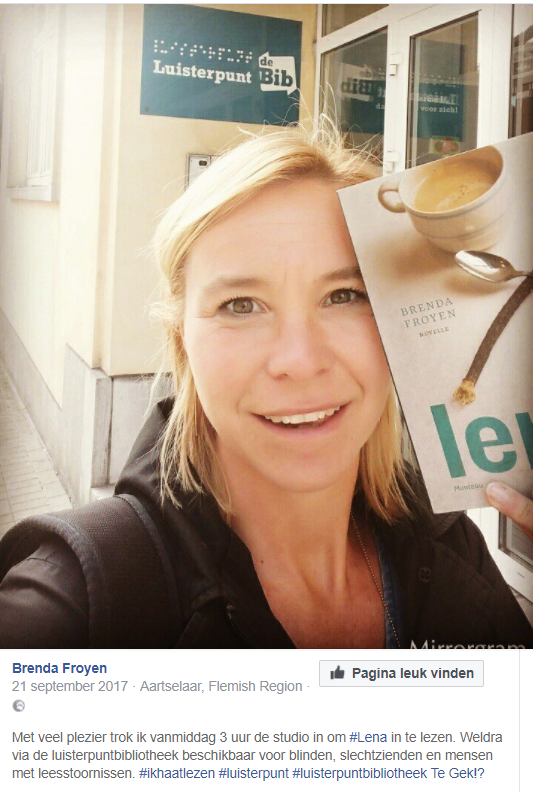 Afbeelding 1 – Brenda Froyen bij Luisterpunt, om haar boek ‘Lena’ in te lezen.In 2018 vragen we opnieuw aan auteurs om hun boek in te lezen. Onder meer Ruben Van Gucht, Hendrik Cammu, Carmien Michels, Yannick Dangre en Reina Olivier hebben al toegezegd.Het VFL steunt Luisterpunt in 2018 voor auteurslezingen met een budget van 6.000 euro.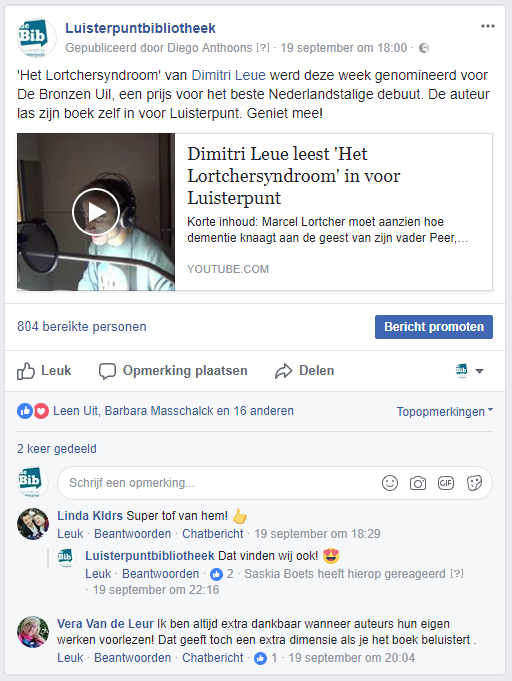 Afbeelding 2 – Dimitri Leue las bij Luisterpunt zijn boek ‘Het Lortchersyndroom’ in, en onze lezers appreciëren dit duidelijk ten zeerste.20172018Er werd geen erfgoedproject ingediend en extra projectsubsidie verkregen via het Vlaams Fonds voor de Letteren.Wat de literaire klassiekers betreft: we verkregen hiervoor eind 2017 een projectsubsidie van het Beeckmanfonds voor een totaalbedrag van 7.500 euro.Gezien de besparingen blijft het twijfelachtig of we een erfgoedproject in 2018 kunnen opstarten of uitvoeren.We legden begin 2018 wel contact met de Erfgoedbibliotheek Hendrik Conscience, er is zeker interesse om samen te werken.Wat de Vlaamse klassiekers betreft: met de extra middelen van het Beeckmanfonds, Music for Life (o.m. Lezen for Life) en het Torfsfonds (900 euro) willen we vanaf 2018 gedurende drie jaar jaarlijks 30 literaire klassiekers omzetten.20172018In 2017 maakte en promootte Luisterpunt verschillende boeken in samenwerking met andere organisaties:Het Poëziegeschenk 2017 ‘Rotterdamse kost’  werd geschreven door Jules Deelder. We promootten deze bundel bij de bibliotheken en bij onze lezers. Lezers konden de bundel aanvragen op een schijfje of downloaden. 30 bibliotheken vroegen een exemplaar voor in de bib.Luisterpunt zette de boeken van groep 2-6 van de Kinder- en Jeugdjury Vlaanderen om naar Daisy, naar groteletterdruk en op vraag naar braille. Iedereen Leest maakte via haar KJV-website en bladwijzers promotie voor deze dienstverlening.
17 bibliotheken en 6 scholen kregen een bruikleencollectie van boeken in groteletterdruk, aan 120 bibliotheken en 25 scholen bezorgden we deze boeken in Daisy-vorm.Vele leestips van de Jeugdboekenweek werden omgezet naar Daisy. Dit vermelden we op onze website, op onze Facebook-pagina, en ook op de Jeugdboekenweekwebsite kan je deze informatie vinden.100 Vlaamse boekhandelaars selecteerden met Boek.be en Radio 1 de Prachtige 80, een lijst met boeken van de laatste 80 jaar die iedereen zou moeten gelezen hebben. In KL besteden we in elk nummer aandacht aan enkele boeken uit deze lijst.We hebben met Wablieft moeten overleggen over de omzetting van de Wablieft-boeken, dit gezien de besparingen en het negatieve antwoord van onze subsidieaanvraag bij het Fonds voor de Letteren.
Door het gebrek aan subsidie was het onmogelijk om de Wablieft-boeken nog langer in full-text-full-audio om te zetten, maar enkel in audio.Wordt gecontinueerd.
Het Poëziegeschenk 2018 ‘Wat ons had kunnen zijn’ werd geschreven door Peter Verhelst. Hij las zijn dichtbundel zelf in. Op de eerste dag van de Poëzieweek verzonden we de Daisy-versie naar de genrelezers (poëzie) en naar de leden die een boek bestelden die dag. De andere leden konden dit hebbedingetje aanvragen op een schijfje of downloaden. Ook 40 bibliotheken vroegen een exemplaar voor hun bib.KJV-omzettingen worden gecontinueerd.De KJV-boeken in groteletterdruk worden gratis bedeeld aan kinderen en jongeren; voor bibliotheken en scholen onderzoeken we of dit gratis kan blijven.Jeugdboekenweek: wordt gecontinueerd.In het voorjaar 2018 zetten we de laatste boeken uit deze lijst in de kijker.
Ook in 2018 worden de Wablieft-boeken in Daisy-audio omgezet. Voor de omzetting naar Daisy-full-text-full-audio is geen budget.20172018We bleven streven naar een kortere productietijd van de boeken. De A+-boeken (dit zijn boeken die naargelang het aantal pagina’s tussen de één en vier maanden moeten afgewerkt zijn) werden ingevoerd. De productiecentra kregen daarvoor een financiële stimulans. Luisterpunt bestelde 10 dergelijke boeken. De boeken werden sneller geleverd dan in 2016. De gemiddelde productietijd van een Daisy-boek bedraagt 7 maanden bij Transkript en 9 maanden bij  BLL. Enkel Transkript leverde volledig afgewerkte Daisy-boeken.Met Transkript en BLL werd overeengekomen dat de boeken die voor de Kinder- en Jeugdjury Vlaanderen worden geselecteerd (nominatie bekend in mei) tegen 15 september zouden klaar zijn. Deze overeenkomst werd nagekomen. We blijven erop toezien dat de boeken binnen de afgesproken termijn geleverd worden. De productietool (operationeel in de loop van 2017) zal een handig programma zijn om de productiestatus van een boek van nabij op te volgen. Cf. SD 2, OD 2, actie 15.In 2018 levert ook BLL volledig afgewerkte Daisy-boeken. Luisterpunt hoeft zo de boeken niet meer zelf af te werken.Transkript, BLL en Luisterpunt nemen een productietool in gebruik waardoor de opvolging van de productie van de Daisy-en brailleboeken beter en sneller kan gebeuren.Tegen 1 oktober 2018 worden, in samenspraak met BLL en Transkript, de nieuwe overeenkomsten voor 2019-2021 opgesteld.We blijven erop toezien dat de boeken binnen de afgesproken termijn geleverd worden. De productietool (operationeel in de loop van 2017) zal een handig programma zijn om de productiestatus van een boek van nabij op te volgen. Cf. SD 2, OD 2, actie 15.In 2018 levert ook BLL volledig afgewerkte Daisy-boeken. Luisterpunt hoeft zo de boeken niet meer zelf af te werken.Transkript, BLL en Luisterpunt nemen een productietool in gebruik waardoor de opvolging van de productie van de Daisy-en brailleboeken beter en sneller kan gebeuren.Tegen 1 oktober 2018 worden, in samenspraak met BLL en Transkript, de nieuwe overeenkomsten voor 2019-2021 opgesteld.20172018Het verbeteren, en als dit nodig is het uitbreiden van de structuur van inhoudstafels bij informatieve boeken wordt verder opgevolgd en gecontroleerd. Als de inhoudstafel niet duidelijk is, verliest de lezer zich helemaal in het boek en haakt hij af.Er wordt effectief met zowel de productietool (POD) als de inkijktool gewerkt.
Wordt gecontinueerdHet werken met de productietool (POD) en de inkijktool wordt gecontinueerd en nog verfijnd. 20172018De samenwerking werd in 2017 conform de overeenkomst en het beleidsplan gecontinueerd.In de loop van 2018 wordt een nieuwe meerjarige overeenkomst voorbereid. Tevens wordt ernaar gestreefd om de planlast te verminderen.20172018Luisterpunt streefde naar een gemeenschappelijk nieuwe opnameoplossing voor alle studio’s in Vlaanderen en Nederland. Na de beslissing van Nederland om voor Hindenburg te kiezen, wat ook de voorkeur was in Vlaanderen, zijn Transkript en Dedicon overgegaan tot aankoop en implementatie.Door over te stappen op een actueel pakket met goede ondersteuning zijn Luisterpunt en haar partners beter voorbereid op de toekomst (nieuwe formaten, andere audionormen, enz.)Begin 2018 is de aankoop van Hindenburg door Luisterpunt een feit. Ook Blindenzorg Licht en Liefde kocht licenties aan en bereidt zich voor op een transitie. Luisterpunt wil de productiecentra in Vlaanderen stimuleren om hun ervaringen met Hindenburg met elkaar, met de Nederlandse collega’s en met Luisterpunt te delen. We verwachten een hoger gebruiksgemak voor de studiomeesters en een betere productiekwaliteit. Bijzondere aandacht zal uitgaan naar de aanpassing van Hindenburg voor studiomeesters met een visuele beperking.20172018De situatie is onveranderd gebleven: ePub 3 wordt nog steeds voornamelijk in een internationale context gebruikt en niet bij de uitgevers zelf, althans niet in Vlaanderen. Zolang het aantal toepassingen om in de praktijk ePub3-publicaties te maken laag blijft, wordt omzetting gebaseerd op elektronische tekstbestanden moeilijk. Luisterpunt onderzoekt de mogelijkheden van de nieuwe productietool Hindenburg met betrekking tot export vanuit een Hindenburg-master (bronbestand) naar ePub 3 publicaties. 20172018Full-text-full-audioboeken zijn in Vlaanderen moeilijk te realiseren omwille het vele werk om de audio en de tekst te synchroniseren.Het snel omzetten van teksten met synthetische spraak oogst weinig bijval, deels door de matige kwaliteit van de Nederlandstalige synthetische stemmen, deels door de hoge prijzen van commerciële stemleveranciers.We volgen de evoluties van formaten op met specifieke aandacht voor schaalbare en betaalbare technologieën.We merken hoofdzakelijk evoluties op vlak van standaardisatie en controletools voor die standaarden. De echte productietools laten op zich wachten.20172018Dedicon, het productiecentrum in Nederland, leverde 156 Daisy-boeken en Luisterpunt bezorgde Nederland 136 boeken.Het verhogen van de wederzijdse ruil/verkoop wordt herzien in functie van het project “één audio collectie” (EAC). We verwachten dat de wederzijdse ruil/verkoop ophoudt te bestaan wanneer EAC is geïmplementeerd.20172018Het EAC-project werd in een projectinitiatiedocument (PID) uitgewerkt maar werd nog niet in de praktijk gerealiseerd. De ICT-coördinator van Luisterpunt trad op als projectleider, maar werd begin 2017 vervangen door een externe consultant van Dedicon. Gezien de betrokkenheid van diverse externe actoren, verloopt de voortgang traag maar gestaag.Het EAC-project wordt in de eerste jaarhelft uitgevoerd, zodat alle relevante Daisy-boeken uit de bestaande Vlaamse en Nederlandse collecties met elkaar worden uitgewisseld. Geconverteerde boeken wisselen we niet uit. De jaarlijkse aanwinsten zullen op regelmatige basis uitgewisseld worden zodat afgewerkte boeken gelijktijdig beschikbaar zijn in beide landen. 20172018Luisterpunt volgt actuele ontwikkelingen voor de landelijke catalogus in Vlaanderen op. Medewerkers van Luisterpunt participeerden in verschillende infosessies van Cultuurconnect (voorheen Bibnet). Voor de catalogus volgt Luisterpunt de recente plannen op voor de grafische opfrissing van de Liquid Aquabrowser met responsive design. Luisterpunt trad ook op als liaison tussen Anysurfer en Cultuurconnect door via demo’s met toegankelijkheidssoftware verschillende aspecten van de (on)toegankelijkheid duidelijk te maken, dit in functie van alle Aquabrowsers in Vlaanderen en Brussel.We willen de catalogusfrontpagina die dient als hulpmiddel om goed in de liquid-aquabrowser te zoeken, verder uitbouwen, dit onder meer op basis van de feedback van onze gebruikers en gegevens van Google Analytics over het gebruik van de catalogus. Luisterpunt streeft ernaar om een verdere uitbouw te kunnen realiseren zodat onze catalogus aantrekkelijk wordt en toch gebruiksvriendelijk blijft. Luisterpunt blijft de toegankelijkheid van de catalogi op de agenda van Cultuurconnect plaatsen en volgt de vernieuwingsprojecten zoals Bibliotheekportalen 3.0 en het eengemaakt bibliotheeksysteem verder op.20172018De catalogus werd uitgebreid met luisterfragmenten.Wordt gecontinueerd.20172018Er gebeurt een volledige overname van de titelbeschrijving uit Open Vlacc .Wordt gecontinueerd.20172018Alle boeken zijn opgenomen in Zoeken.bibliotheek.be en Luisterpunt werd (eindelijk) opgenomen als bibliotheeklocatie waar de Daisy- en brailleboeken beschikbaar zijn. Cultuurconnect heeft dit laatste in 2017 tegen betaling gerealiseerd.N.v.t. - gerealiseerd in 2017. 20172018Van vrijwel alle Daisy-boeken zijn er luisterfragmenten toegevoegd zodat onze lezers meteen kunnen horen welke stem het boek heeft ingelezen en wat de stijl van het boek is.Wordt gecontinueerd. Ongeveer 5% van de boeken uit onze Daisy-collectie bevat nog geen luisterfragment. We onderzoeken of we dit willen verhelpen, en zo ja, hoe. Hiervoor moeten we de inspanningen afwegen tegen de opbrengst.20172018In functie van de toekomst werd er verder tijd geïnvesteerd in documentatie. Dit werd vooral gedaan op basis van lopende vernieuwingsprojecten en tijdens het oplossen van problemen. Tijdens dit proces werden veel functies en begrippen blootgelegd die lang ongewijzigd zijn gebleven en die niet meer relevant zijn. Een opschoonoperatie dringt zich op.Begin 2017 werd een nota gemaakt om bibliotheekprocessen van Luisterpunt te vergelijken met die van een gewone openbare bibliotheek in functie van EBS. Tijdens 2017 werd, op basis van de huidige planning, helaas duidelijk dat het EBS-project geen huisvesting voor de bibliotheekprocessen van Luisterpunt voorziet voor de komende jaren.Alles documenteren lijkt, gezien de rijke historiek van de applicatie, onbegonnen werk. Documenteren op basis van wat er naar voor wordt geschoven in het werkveld blijft de methode. Er is wel een verhoogde aandacht nodig voor de werkwijze. Door de grote verandering naar nieuwe leveranciers (Sensotec, Nestor) en een andere ontwikkelaar voor Bibliodata is een gestructureerde aanpak meer dan ooit nodig.Luisterpunt grijpt via vernieuwingen de kans om de bibliotheektoepassing lichter te maken. Wat niet wordt gebruikt, wordt verwijderd. Idealiter is de bibliotheektoepassing alleen een weergave van de werkprocessen van vandaag. Dit biedt meer toekomstperspectieven en de documentatie zal ook minder omvangrijk zijn.20172018Zolang er geen duidelijke interesse is om ePub3 of een gelijkwaardig toegankelijk formaat via synthetische spraak beschikbaar te maken kan Luisterpunt weinig meerwaarde creëren.Verdere uitrol van de overeenkomst met Bookshare teneinde Luisterpuntlezers meer anderstalige (e-)boeken aan te bieden.Luisterpunt lezers hebben via Bookshare toegang tot vele duizenden e-boeken in het Engels en andere populaire wereldtalen.We blijven de innovaties van de Vlaamse en Nederlands uitgevers en de fabrikanten van e-readers en lees-apps opvolgen. 20172018In 2017 nam Luisterpunt het initiatief om met Kamelego en Transkript te overleggen om een gezamenlijk en geïntegreerd Daisy-online-aanbod uit te werken. Transkript en Luisterpunt stelden samen met de auteur Roland Bergeys het Boek ‘BLIND! De wonderlijke tocht van Jeroen Pietersen’ voor. Trailer van het boek / luisterboek: https://youtu.be/9nEWkbsCJ3A.
Deze voorstelling vond plaats op 9 december in de bibliotheek van Mechelen. Zwijgstil is opgegaan in De Week van de Klank, waardoor in 2017 geen luisterfestival heeft plaatsgevondenWordt gecontinueerd.Luisterpunt staat zeker open om mee te werken aan nieuwe acties. De volgende editie van De Week van de Klank vindt plaats van 29 januari tot 4 februari 2018. Samen met Muntpunt organiseert Luisterpunt op 2 februari de tweede Frivole Frieda Van Wijck Luisterquiz. Tijdens de hele Week van de Klank staat een luisterzuil van Luisterpunt in de kijker in Muntpunt, met in elke hoofdtelefoon boekfragmenten uit een ander genre.20172018Luisterpunt maakt zoveel mogelijk promotie voor (nieuwtjes m.b.t.) toegankelijke boeken en films met audiodescriptie, via weblinks, Facebook, nieuwsbrieven en ons huistijdschrift Knetterende Letteren.Wordt gecontinueerd.2017Er is consensus bij Luisterpunt dat het zelf uitlenen van dergelijke producten logistiek en auteursrechtelijk zeer moeilijk ligt. Deze films zijn immers ook verkrijgbaar in de gewone handel. We zouden bovendien verplicht zijn om de DVD-boxen zoals ze zijn uit te lenen via de post in beperkte oplage en deze opnieuw uit te lenen zolang de dvd’s niet beschadigd zijn. Luisterpunt wil zich focussen op digitale producten die we zelf oneindig kunnen reproduceren.2018N.v.t.20172018Cf. SD 2, OD 5, actie 35.Wordt gecontinueerd.20172018De softwaretool is niet gerealiseerd bij het VEP in 2015.N.v.t.20172018De groteletterboeken die in de bruikleencollecties van de openbare bibliotheken opgenomen zijn, werden ingevoerd in zoeken.bibliotheek.be.Wordt gecontinueerd. 20172018In de nieuwsbrief voor bibliotheken en in de nieuwsbrief Ik haat lezen wordt promotie gevoerd voor de KJV-boeken. Ook op de website en in de nieuwsbrief van KJV / Iedereen Leest wordt melding gemaakt van de toegankelijke versies van de boeken.De boeken van groep 2, 3, 5 en 6 werden in braille omgezet (groep 4  werd niet in braille gevraagd), die van groep 2 t/m 6 werden omgezet naar groteletterdruk en naar Daisy.De KJV-boeken in Daisy-formaat en in braille waren allemaal beschikbaar tegen eind september. De boeken in groteletterdruk (74 pakketten van 8 boeken) werden begin november verstuurd naar 4 individuele deelnemers en naar 18 bibliotheken en 5 scholen.
Voor de boeken in groteletterdruk en braille kochten we van 11 uitgeverijen 22 digitale bestanden aan en bezorgden deze aan BLL die voor de omzetting instond. Dit betekende een grote tijdwinst.In september 2017 besteedden we in de nieuwsbrief voor scholen, logopedisten en ouders van kinderen met dyslexie (Ik haat lezen) en bibliotheken aandacht aan de aangepaste versies van de KJV-boeken.
Ook tijdens de workshops voor bibliotheekmedewerkers (Dyslexie? Welkom in onze bibliotheek!) kaartten we de KJV-boeken aan, evenals tijdens infoavonden dyslexie in bibliotheken (voor ouders en leerkrachten). Deze samenwerking met Iedereen Leest en de beide productiecentra wordt gecontinueerd.Ook in 2018 zullen we de KJV-boeken promoten bij scholen en bibliotheken.20172018We kaartten dit project in het verleden aan bij het Fonds voor de Letteren maar helaas konden we hun interesse niet wekken.Sensotec toonde wel interesse in dit karaokelezenproject, we zullen bekijken of we dit samen kunnen uitwerken. In 2017 bereidde Luisterpunt te veel andere projecten voor om hiermee bezig te zijn. We hebben geen enkele aanwijzing dat de houding van het Fonds voor de Letteren op dit vlak zal wijzigen.Sensotec toonde wel interesse in dit karaokelezenproject, we zullen bekijken of we dit samen kunnen uitwerken. 20172018Luisterpunt schonk aandacht aan de Daisy-versie van de boeken die door boek.be en boekhandelaars in de Prachtige Tachtig werden verzameld.Het Vlaams Fonds voor de Letteren kende subsidie toe voor doelgroepgerichte publicaties, voor Luisterpunt worden hierbij de auteurs die hun eigen boek inlezen ondersteund.
Deze auteurslezingen zetten we in de kijker op ons YouTube-kanaal, onze website en onze Facebook-pagina’s. Vaak zetten ook de auteurs zelf deze ingelezen versie in de kijker op sociale media.Aansluiten bij mogelijkheden en kansen die zich aandienen.20172018Voor deze acties werden geen bijzondere initiatieven genomen in 2017. In 2014 maakte een medewerker een nota met cijfergegevens over doelgroepen, gebaseerd op bestaand onderzoek en bijdragen in vaktijdschriften of tijdschriften die zich richten tot onze doelgroepen.In oktober 2016 dienden we opnieuw een voorstel in bij de UGent en de Arveldehogeschool om een student in 2017 en 2018 te laten werken op de impact van Daisy-boeken bij kinderen met dyslexie.
Een masterstudent heeft voorgesteld om te onderzoeken wat Daisy-boeken betekenen op het vlak van leesattitude en leesplezier voor kinderen met dyslexie (7 – 12 jaar). Daarnaast probeert een bachelorstudent te bekijken hoe bibliotheken hun bib meer toegankelijk en aantrekkelijk kunnen maken voor kinderen en jongeren met dyslexie. Dit gebeurde ook op vraag van de bib van Maldegem.Het ziet er niet naar uit dat we hiervoor bijkomende initiatieven zullen nemen in 2018, we hebben weinig middelen en het blijkt moeilijk om partners te vinden.De studenten werken verder aan hun onderzoek, in 2018 verwachten we de resultaten.We willen graag kennis verwerven over de behoeften van potentieel nieuwe doelgroepen, maar worden belemmerd door de auteurswet en de overeenkomst met de VUV. (Nieuwkomers hebben veel baat bij Daisy-boeken, maar behoren helaas niet tot onze doelgroep.)
Op 28 februari organiseren we een internationaal symposium over bibliotheekwerk en niet zo alledaagse doelgroepen als doven, mensen met dementie en nieuwkomers.20172018Geen actie ondernomen in 2017.Gezien de beperkte middelen die we voorhanden hebben, is het zelf opzetten van onderzoek onmogelijk. Het zou mooi zijn om hiervoor beroep te kunnen doen op een universiteit of hogeschool.20172018In het maartnummer van Logopedie (tijdschrift van de Vlaamse Vereniging voor Logopedisten - VVL) publiceerden we een artikel over Ik haat lezen en zonden we een nieuwe poster mee. Luisterpunt was ook met een stand aanwezig op het congres van de VVL Luisterpunt.In 2017 hingen uiteindelijk geen posters in de treinstations. We hebben dit uitgesteld omdat we Daisy-online in 2018 willen uitrollen in bibliotheken, scholen en logopedisten. Het leek ons beter om dan ook een affichecampagne te bestellen.Luisterpunt heeft in 2017 bibliotheken verder gestimuleerd om infoavonden over dyslexie, Daisy-boeken en ADIBoeken te organiseren. Er vonden infoavonden over dyslexie plaats in de bibliotheken van Gent (De Krook), Beringen, Maasmechelen, Tervuren, Kalmthout, Lommel, Gistel en Neerpelt/Overpelt, die telkens veel belangstelling kregen (gemiddeld 40 – 50 deelnemers).Samen met anderen organiseerden we workshops voor bibliotheekmedewerkers, ‘Dyslexie? Welkom in onze bibliotheek!’, over de IFLA Richtlijnen voor Bibliotheekwerk voor Mensen met Dyslexie, over Luisterpunt, Daisy-boeken en over Boekenzoeker.org. Deze infosessies vonden plaats in VSPW – bibliotheekschool Gent, in de bib van Roeselare en bij het Netwerk Brusselse Bibliotheken (VGC).Daarnaast gaven we een gastcollege over Daisy-boeken, -app en Luisterpunt in de Arteveldehogeschool, opleiding Logopedie en verzorgden we een vormingsmoment voor de zorgcoördinatoren van de Pedagogische Begeleidingsdienst onderwijs Stad Gent.In 2017 vonden de ZIEZO-beurs en de REVA-beurs plaats. Luisterpunt verzorgde ook een stand op de studiedag rond leerproblemen (Gent).Besparingen en personeelswissels /-gebrek maakten dat buiten het continueren van de gewone werking weinig ruimte was voor nieuwe initiatieven.We plannen opnieuw infoavonden dyslexie met en in bibliotheken.In het najaar van 2018 wil Luisterpunt graag opnieuw een meer uitgebreide affichecampagne Ik haat lezen organiseren (treinstations, scholen, bibliotheken). Cf. SD 4, OD 1, actie 2.Samen met Kamelego plant Luisterpunt in 2018 workshops over Daisy-online in bibliotheken.In voorjaarnummer van Logopedie (tijdschrift van de Vlaamse Vereniging voor Logopedisten - VVL) publiceren we een artikel over de mogelijkheid van scholen en logopedisten om ook Daisy-online-boeken uit te lenen aan hun leerlingen / cliënten. We zullen ook een nieuwe poster meesturen.  Luisterpunt is daarnaast met een stand aanwezig op het congres van de VVL (500 deelnemers).Op 28 februari organiseren Luisterpunt en IFLA LPD (Libraries serving Persons with Print Disabilities) een internationaal symposium.
Thema is het nut (of niet nut) van richtlijnen voor openbare bibliotheken bij het werken met personen met een leesbeperking. De focus ligt hierbij op niet zo alledaagse doelgroepen ...
We nodigen alle Vlaamse en Brusselse bibliotheken uit op ons IFLA / LPD internationaal symposium ‘Richtlijnen 2.0 voor openbare bibliotheken en personen met een leesbeperking, ook voor Nancy (met dementie), Alice (die doof is), nieuwkomers Rafiq en Issam?’20172018Tot en met 2016 zijn alle Wablieft-boeken omgezet in full-text-full-audio, en alle beeldboeken van uitgeverij Eenvoudig Communiceren in Daisy-audio. Deze boeken zijn allemaal heel geschikt voor nieuwkomers. Cf. SD 2, OD 1, actie 6.
Het VFL beoordeelde onze subsidieaanvraag in het kader van doelgroepgerichte publicaties, voor de omzetting van de Wablieft-boeken (full-text-full-audio) helaas negatief. Hierdoor kunnen we geen full-text-full-audio meer realiseren. Vanaf 2017 werden de Wablieft-boeken omgezet naar een Daisy-audioversie.Ook in 2018 zullen de Wablieft-boeken enkel naar Daisy-audio worden omgezet.20172018De websites werden goed onderhouden en bijgestuurd waar nodig. 
In 2017 telde de website van Luisterpunt 98.568 bezoekers (83.309 in 2016), waarvan 50,2% nieuwe bezoekers (49.464). De website van Ik haat lezen telde in 2017 12.015 bezoekers (13.996 in 2016), waarvan 97,9% nieuwe bezoekers (11.766). De lichte daling voor ikhaatlezen.be is wellicht te wijten aan het feit dat we in 2017 niet actief campagne hebben gevoerd (geen posters in treinstations, geen berichten in tijdschriften, …)Luisterpuntbibliotheek.be en Mijn Luisterpunt veranderden in het najaar van 2017 van platform. Een nieuwe leverancier nam de websites over en transformeerde ze naar Drupal 8. De websites werden goed onderhouden en bijgestuurd waar nodig. 
Door een reorganisatie bij Daddy Kate (voorheen The Factory Brussels) bleven heel wat problemen onopgelost. Dit leidde in 2017 tot het stopzetten van deze samenwerking en het opstarten van een nieuwe samenwerking met Tomato Juice / Nestor.Luisterpunt blijft de websites onderhouden.Mijn Luisterpunt wordt uitgebreid voor instellingen zodat zij vlot individuele online-boekenplanken kunnen aanbieden aan hun leden.
Dit wordt in het eerste kwartaal van 2018 geïmplementeerd. Cf. SD 1, OD 3, actie 16. In 2018 wordt ook ikhaatlezen.be overgedragen aan Tomato Juice / Nestor.20172018Knetterende Letteren begint steeds met ‘Op de hoogte’ waarin bibliotheeknieuws en andere cultuurberichten centraal staan. Nieuwe Daisy- en brailleboeken van Luisterpunt worden voorgesteld in tien verschillende rubrieken:Op de hoogte, nieuwtjes op een rij‘Heerlijk ontspannend, lees maar, het is leuk wat er staat’, voor meer populaire boekenInterviews – in 2017 onder meer Kris Van Steenberge, Guido Van Heulendonk, Marc Van De Looverbosch, Johny Vansevenant, Toon Breës en Jan HautekietHet neusje van de zalm, je moet het gelezen hebben, voor literair werkHedendaags, een maatschappelijk thema uitgelichtHistorie. Historia. Ken het verleden, begrijp het hedenVertel me een verhaalHoorspelenDe uitgelezen rubriek, de aanwinsten van onze bibliotheek, voor de nieuwe Daisy-boekenOnder de vingers, voor de nieuwe brailleboeken. In deze rubriek worden telkens ook twee brailleboeken in de kijker gezetDe vernieuwde administratie inzake de verspreidingsvormen voor Knetterende Letteren wordt opgenomen in het bibliotheeksysteem. Dit moet de maandelijkse verspreiding vereenvoudigen. Deze actie werd nog niet uitgevoerd wegens andere prioriteiten bij de leverancier van onze bibliotheeksoftware.Knetterende Letteren wordt gecontinueerd, het tijdschrift zit goed in elkaar.De vernieuwde administratie inzake de verspreidingsvormen voor Knetterende Letteren wordt opgenomen in het bibliotheeksysteem. Dit moet de maandelijkse verspreiding vereenvoudigen.20172018Cf. SD 1, OD 2, actie 12. 
En lijst met alle nieuwe Daisy- en brailleboeken per leeftijdscategorie (in maart, juni, september en december) wordt opgestuurd via e-mail en op vraag in Daisy. Deze aanwinstenlijst staat ook op onze websites.Voor de aanwinstenlijsten in Daisy-vorm werd de structuur van het Word-document aangepast zodat de navigatiemogelijkheden van de Daisy-versie geoptimaliseerd worden.Aanwinstenlijsten met telkens enkele boeken in de kijker worden gecontinueerd.20172018In het najaar maakten we nieuwe welkom-cd’s, waarbij de informatie over Daisy-online werd geactualiseerd en waarvoor we nieuwe boekfragmenten kozen. We maakten een versie voor volwassenen en een versie voor kinderen.Indien nodig zullen we ook in 2018 de kennismakings- en welkom-cd’s actualiseren. 20172018Luisterpunt voerde tijdens de infosessies met bibliotheekmedewerkers en tijdens infoavonden in bibliotheken - vooral voor ouders, leerkrachten en logopedisten - promotie voor Daisy-online. Het is een minpunt dat bibliotheken zelf niet aan de slag kunnen met de Anderslezen app; zolang dit niet gaat kan de Daisy-werking in de bibliotheken niet mee evolueren.
Cf. SD 1, OD 4, actie 19.Luisterpunt gaat meer inzetten op de bekendmaking en promotie van Daisy-online.In 2018 wordt het voor instellingen mogelijk om Daisy-online-uitleningen te realiseren voor hun eigen leden / leerlingen / cliënten / bewoners. Dit creëert nieuwe mogelijkheden. Om dit goed te laten verlopen, plannen we in 2018 infosessies voor bibliotheken, scholen en logopedisten. De woon- en zorgcentra volgen allicht in 2019.201720182017 was een moeilijk jaar op het vlak van interne communicatie. Omwille van vele veranderingen met externe partners en binnen  Luisterpunt, door besparingen, ziekte- en bevallingsverlof en personeelswissels, werd er meer ad hoc gecommuniceerd via e-mail.De eigen huisstijl werd gecontinueerd in 2017.Een intranet werd helaas niet geïmplementeerd in 2017. De interne communicatie zal opnieuw verhoogd worden.We zullen bekijken of we de draad van het intranet-project opnieuw kunnen opnemen; dit zou een belangrijke rol kunnen spelen in de interne communicatie.20162018In 2017 werden volgende nieuwsbrieven uitgestuurd: drie naar bibliotheken, twee naar de zorgsector en drie Ik-haat-lezen-nieuwsbrieven. Onder meer de volgende items kwamen aan bod: infoavonden dyslexie, boekentips en auteurslezingen, Mijn Luisterpunt en de Anderslezen app, Kinder- en Jeugdjury Vlaanderen, nieuwe Wablieft-boeken, luisterfragmenten in de online catalogus, Music for Luisterpunt, Torfs Fonds, Luisterpunt op Twitter.Eind 2017 telden we 1.561 abonnees voor de Ik-haat-lezen-nieuwsbrief, 1.167 voor de zorgsector en 595 voor de bibliotheken (eind 2016 respectievelijk 1.596, 1.246 en 636). Het nieuwsbrievenarchief staat op onze websites luisterpuntbibliotheek.be en ikhaatlezen.be.Wordt gecontinueerd.20172018Luisterpunt plaatste ongeveer wekelijks (een) nieuw(e) bericht(en) op de twee Facebookpagina’s. De Podcast werd goed aangevuld met interviews uit Knetterende Letteren (nieuwe en oudere uit ons archief).In 2017 vonden 1.156 personen Ik haat lezen leuk, tegenover 958 in 2016. Het meest succesvolle bericht was de post over de gratis voorleessoftware, met de meeste likes en het grootste bereik (13/10/2017).
Afbeelding 3 - bericht over gratis voorleessoftware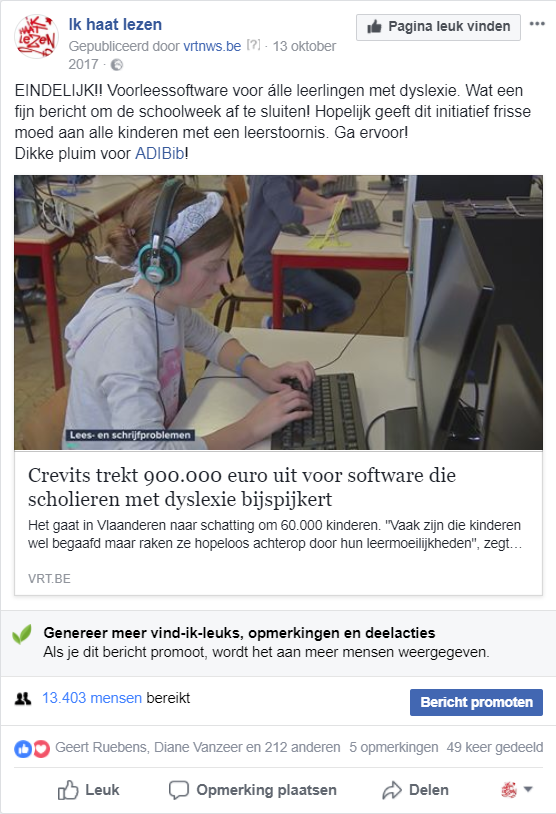 In 2017 vonden 1.355 personen Luisterpunt leuk, tegenover 1.166 in 2016. Het meest succesvolle bericht was een bericht van de Boekenjagers / Music for Life, gevolgd door een bericht over onze Bib Web Awards.We hebben de Blog-knop van onze website verwijderd. Met de komst van de Facebook-pagina’s gebruikten we de blog helemaal niet meer.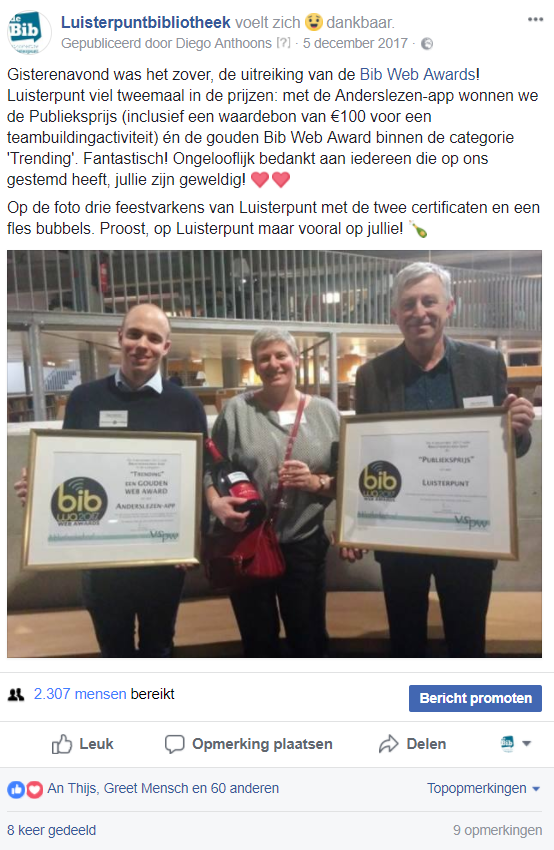 Afbeelding 4 - Foto succesvol bericht – uitreiking Bib Web AwardsWordt gecontinueerd.20172018Rond deze actie is in 2017 niets specifieks gebeurd. Wel werden er verder contacten gelegd waar mogelijkheden zich voordeden. We wachten op de optimalisering van Daisy-online om hier meer werk van te maken. Daisy-online staat nu voldoende op punt. Bovendien wordt Mijn Luisterpunt voor instellingen uitgebreid met de mogelijkheid om Daisy-online-uitleningen binnen de instelling te realiseren. Dit is een belangrijke vernieuwing, er zal opnieuw actief contact gezocht met deze partners om dit te introduceren en hen hierin wegwijs te maken.20172018Niet aan de orde.Zal ook in 2018 niet aan de orde zijn.20172018In 2017 verzorgde Luisterpunt een artikel in Meta, een vaktijdschrift voor bibliotheken: over de evolutie van de Marrakech Treaty in Europa.Wordt gecontinueerd. In Meta komt een artikel over de mogelijkheden van Daisy-online en Mijn Luisterpunt voor bibliotheken. Misschien is er ook ruimte voor een artikel over ons internationaal symposium over richtlijnen 2.0 voor bibliotheken m.b.t. niet zo alledaagse doelgroepen.
Ook in Logopedie (tijdschrift van de Vlaamse Vereniging voor Logopedisten) wordt ruimte voorzien voor een bericht over de mogelijkheden van Daisy-online voor scholen en logopedisten.20172018Luisterpunt participeerde aan de ZIEZO- en aan de REVA-beurs. Op de ZIEZO-beurs gaven we een workshop over online lezen met Daisy-boeken en Mijn Luisterpunt. Deze beurzen vinden niet plaats in 2018.20172018Luisterpunt participeerde aan de materialenbeurs bij het congres van de Vlaamse Vereniging van Logopedisten (VVL) (maart) en bij deze van de Arteveldehogeschool – studiedag Logopedie (november).Is afhankelijk van het aanbod aan beurzen.20172018Eind 2017 bestelden we nieuwe balpennen met het opschrift ikhaatlezen.be. We vernieuwen de poster van Ik haat lezen, met het oog op een nieuwe campagne in bibliotheken, scholen en logopedisten, dit omwille van de nieuwe werking die met Daisy-online voor deze instellingen wordt geïmplementeerd.
20172018We promootten de Poëzieweek en het Poëziegeschenk. Het Poëziegeschenk 2017 ‘Rotterdamse kost’ werd geschreven door Jules Deelder. Op de eerste dag van de Poëzieweek verzonden we de Daisy-versie naar de genrelezers (poëzie) en naar de leden die een boek bestelden die dag.Het Boekenweekgeschenk 2017 ‘Makkelijk leven’ van Herman Koch werd opgenomen in onze collectie. We besteedden er aandacht aan op onze website, onze Facebook-pagina en Knetterende Letteren.Samen met Transkript en auteur Roland Bergeys stelden we op 9 december het boek ‘BLIND! De wonderlijke tocht van Jeroen Pietersen’ voor in de bib van Mechelen.Luisterpunt zette de boeken van Kinder- en Jeugdjury Vlaanderen (vanaf groep 2) om naar Daisy, groteletterdruk en op vraag ook naar braille. Iedereen leest maakte via haar KJV-website en promobladwijzers promotie voor deze dienstverlening.Vele boeken van de Jeugdboekenweek werden omgezet naar Daisy. We vermeldden de omzetting van deze boeken naar Daisy op Facebook en in de nieuwsbrieven, en ook op de website van de Jeugdboekenweek lees je over de Daisy-versies van de boeken.We zetten Luisterpunt, Daisy-online en de Anderslezen app in de kijker op de Bib Web Awards, georganiseerd door de Gentse bibliotheekschool VSPW. We wonnen opnieuw de Publieksprijs en de Gouden Award in de categorie Trending.Wordt gecontinueerd, maar is afhankelijk van mogelijkheden en thema’s. Dit jaar is het de beurt aan twee Vlamingen: Peter Verhelst voor het Poëziegeschenk (‘Wat ons had kunnen zijn’) en Griet Op de Beeck voor het Boekenweekgeschenk.
Peter Verhelst leest dit werk zelf in.Ook de werking rond KJV- en Jeugdboekenmaandboeken zetten we verder.We proberen mee aandacht te genereren voor de campagne ‘Bib voor iedereen’ van de VVBAD en de Cultuurfondsen. Vooral rond communicatie proberen we een steentje bij te dragen.
(www.bibvooriedereen.be)
20172018Deze actie werd voorbereid in 2014 samen met een historicus. Hij stelde een voorstel van aanpak op. Een redactieplan werd in 2017 niet opgesteld.Door gebrek aan financiële middelen en aan tijd wordt deze actie on hold gezet.20172018Luisterpunt biedt deze map aan 60 euro aan. In de loop van 2017 werd de prijs teruggeschroefd naar 30 euro.Luisterpunt biedt deze map aan een verminderde prijs aan: 30 euro.20172018Het wordt alsmaar moeilijker om extra middelen te vinden voor campagnes, ook voor Ik haat lezen. Hierdoor, en omwille van ziekte, bevallingsverlof en personeelswissels, werd het nieuw leven inblazen van de samenwerking met onderwijs uitgesteld.
Met Sprankel, de VVL (logopedisten) en KlasCement werden contacten onderhouden.Samen met een tiental bibliotheken organiseerden we infoavonden over dyslexie, waarmee we telkens een mooi aantal ouders, (zorg)leerkrachten en logopedisten bereikten.Hopelijk kunnen we begin schooljaar 2018-2019 nieuwe aandacht en samenwerkingsverbanden genereren. Wij zullen hiervoor zeker initiatieven nemen, ook naar de Centra voor Leerlingenbegeleiding (CLB’s).Ook in 2018 zijn reeds verschillende infoavonden dyslexie in bibliotheken gepland. Deze infoavonden organiseren we samen met de bibliotheken en met Eureka ADIBib.We overwegen ook om in gesprek te treden met het kabinet van de minister van onderwijs over een mogelijke (structurele) ondersteuning van onze dyslexiedienstverlening.20172018De affichecampagne werd in 2017 niet hernomen. We hopen de affichecampagne in oktober of november te hernemen en gelijktijdig de samenwerking met en de aandacht voor onze campagne te versterken. We proberen om de Centra voor Leerlingenbegeleiding (CLB) beter te bereiken en te informeren. Dit deden we al in het begin van de campagne, maar we merken dat niet alle CLB-medewerkers Daisy-boeken en hun mogelijkheden kennen.20172018Waar mogelijk werd samengewerkt; op beurzen, op infoavonden, op workshops. Dit verliep goed.Wordt gecontinueerd.20172018Deze actie liep tot het einde van het schooljaar 2014-2015. Vanaf schooljaar 2015-2016 worden de ADIBoeken alleen nog online gedistribueerd.N.v.t.20172018Uit de Bios-cijfers blijkt dat de meeste bibliotheken samenwerken met de zorgsector, en ook aangepaste collecties ter beschikking stellen. Wat de samenwerking inhoudt en waaruit de aangepaste collecties bestaan wordt niet gespecificeerd.Met de nieuwsbrief voor de zorgsector proberen we Daisy-boeken onder de aandacht te houden in de woon- en zorgcentra en in de lokale dienstencentra. Cf. SD 3, OD 3, actie 15.Eind 2015 startten Zorgbib en Luisterpunt een overleg om samen bibliotheken te ondersteunen in hun werking voor ouderen. We kunnen bibliotheken (en hun stakeholders) via workshops en handleidingen informeren over hoe een op ouderen afgestemde collectie het best wordt ingezet. Ook de vorming en coaching van vrijwilligers kan hierbij aan bod komen. Welke lokale partners worden best/graag betrokken bij deze werking? Op welke manier kunnen we de doelgroep betrekken bij de uitwerking van het project, hoe bereiken we thuisverzorgers, vrijwilligers en mantelzorgers en hoe kunnen we samen constructief wederzijdse feedback verwerken? Met verschillende werkbezoeken zouden we het project opvolgen. Voldoende tijd wordt uitgetrokken om met de materialen aan de slag te gaan, uit te proberen, terug te koppelen, …
Door personeelswissels binnen Zorgbib werd dit project in 2016 en begin 2017 ‘on hold’ gezet. In het najaar werd dit project terug opgenomen en werd een bevraging naar bibliotheken uitgestuurd met de bedoeling te polsen wat bibliotheken al doen m.b.t. ouderen en vrijwilligers.We overleggen met Zorgbib over hoe en wanneer het voorgestelde project verder kan worden uitgewerkt in 2018. Ook de reguliere werking wordt in 2018 gecontinueerd.
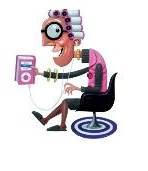 Afbeelding 5 - Figuur Leo Timmers, oud vrouwtje met krulspelden20172018In 2017 werd het overleg tussen Luisterpunt en de Vlaamse ouderenraad opnieuw opgepikt. Een aantal voorstellen en mogelijkheden tot samenwerking werden besproken. Luisterpunt vroeg ook om iemand af te vaardigen voor haar Algemene VergaderingBegin 2018 gaf de Vlaamse ouderenraad door wie de raad zal vertegenwoordigen in de Algemene Vergadering van Luisterpunt.Op vraag van Luisterpunt engageerde de Vlaamse ouderenraad zich als partner bij de campagne ‘Bib voor iedereen’ van de VVBAD en de Cultuurfondsen.20172018In 2017 trachtten Kamelego, Transkript en Luisterpunt de gezamenlijke campagne naar de oogartsen: ‘Lees je graag maar willen je ogen niet meer mee? Geef je oren de kost!’ verder uit te dragen op de ZIEZO- en op de REVA-beurs. Niet prioritair in 2018. De website www.geefjeorendekost.be blijft wel actief.Luisterpunt ontving een voorstel van het communicatie- en reclamebureau BBDO om samen te werken bij een campagne voor PEARLE opticiens. Dit wordt concreet vormgegeven in 2018.20172018Geen actie ondernomen in 2017.Verder bekijken wat de mogelijkheden zijn. Maar ervaring leert dat het moeilijk is om concrete samenwerkingsprojecten op te zetten omdat voor hen (logischerwijze) zorg de eerste bekommernis is.20172018In overlegmomenten met het kabinet Gatz, Cultuurconnect en VVBAD werd aan deze sociale rol en de laagdrempeligheid van de lokale openbare bibliotheek geappelleerd.In 2018 wordt nagegaan hoe dit kan worden opgenomen in het  nieuwe decreet regionaal cultuurbeleid en in het bibliotheekcharter dat de VVBAD uitwerkt.20172018In 2017 werd alleen actief samengewerkt met het Netwerk Brusselse Bibliotheken (VGC) voor een infosessie ‘Dyslexie? Welkom in onze bibliotheek!’.Wij werkten in het verleden goed samen met het streekgericht bibliotheekbeleid van de provincies, vooral rond de ondersteuning van vorming en materialen voor de Daisy-werking in de bibliotheken.In 2018 wordt nagegaan hoe samenwerkingen kunnen worden opgezet via het nieuwe decreet van de culturele bovenbouw.20172018Deze samenwerking werd in 2017 verder verdergezet. Bibliotheken werden via nieuwsbrieven, workshops en infosessies aangezet om hun bruikleencollectie aan te vullen en/of te vernieuwen, om infoavonden dyslexie te organiseren, om nieuwe affiches en folders van Luisterpunt in de bib te hangen/leggen, om meer inspanningen te doen en knowhow op te bouwen voor het werken voor en met personen met dyslexie.
Bibliotheekcijfers: cf. SD 1, OD 6, actie 27.
Elk jaar springen nog enkele nieuwe bibliotheken op de Daisy-kar, 4 in 2017. 7 bibliotheken die al een Daisy-werking voor volwassenen hadden, bouwden deze in 2017 ook uit voor kinderen en jongeren.Geïnteresseerde Daisy-lezers vinden in zoeken.bibliotheek.be Luisterpunt eindelijk terug als locatie, als bibliotheek. De samenwerking met Zorgbib kwam in het najaar van 2017 opnieuw op gang: cf. SD 4, OD 2, Actie 5.Samenwerking met Iedereen Leest; de groteletter-, braille- en Daisy-versies van de Kinder- en Jeugdjury-boeken werden in de kijker gezet.
Ook vele leestips voor de Jeugdboekenmaand werden omgezet naar Daisy en kregen aandacht op de website en Facebook-pagina van de Jeugdboekenmaand.Wordt gecontinueerd.20172018Deze actie lijkt niet meer haalbaar omwille van de opgelegde besparingen.Deze actie blijft niet meer haalbaar omwille van de opgelegde besparingen.20172018Cf. SD 4, OD 2, actie 5. Dit project werd in 2016 on hold gezet omwille van Zorgbib. Als initiatiefnemer legden zij dit project in 2016 stil omwille van interne personeelsredenen.
In 2017 werd de draad weer opgepakt, met een bevraging die naar alle bibliotheken werd gestuurd.Dit project wordt verder uitgewerkt in 2018, afhankelijk van het initiatief van Zorgbib. Ook de reguliere werking wordt in 2018 gecontinueerd.20172018Dit gebeurt, cf. onze website en op onze Facebook-pagina’s, maar kan zeker nog intensiever.Wordt gecontinueerd.20172018Deze actie werd afgerond in 2014. In het gebruikers- en niet-gebruikersonderzoek, uitgevoerd door de Universiteit Antwerpen, werden ook vragen over de Daisy-collectie en Daisy-lezers opgenomen. De rapporten met de onderzoeksresultaten brachten evenwel weinig bruikbare conclusies voor Luisterpunt op.N.v.t.20172018Cf. SD 3, OD 3, actie 15 - SD 4, OD 3, actie 12 en SD 4, OD 3, actie 14.Wordt gecontinueerd.20172018Geen actie ondernomen.Ook in 2018 zullen we niet inzetten op deze actie.20172018Na de grote groepsaankopen voor Daisy-spelers en leeslinialen in 2015 en 2016, hebben we in 2017 geen actie ondernomen.
Tijdens infoavonden dyslexie in bibliotheken en op beurzen worden leeslinialen, Daisy-software en de Anderslezen app actief gepromoot. Bijkomende grote acties staan niet gepland.Tijdens infoavonden dyslexie in bibliotheken worden leeslinialen , Daisy-software en de Anderslezen app actief gepromoot.20172018Medewerkers en bestuurders van Luisterpunt namen in 2017 deel aan extern overleg met onder meer VVBAD, Boekenoverleg, IFLA LPD Standing Committee (Libraries serving Persons with Print Disabilities), Stuurgroep Daisy-online project (anderslezen.be) en Brusselse bibliotheken.Wordt gecontinueerd.20172018Luisterpunt nam in 2017 actief deel aan enkele bijeenkomsten van het Boekenoverleg en woonde de Staat van het Boek bij.Deze actie wordt gecontinueerd.20172018De samenwerking voor de Jeugdboekenmaand (de week is een maand geworden) en voor de Kinder- en Jeugdjury Vlaanderen (KJV) liep door. Cf. SD 2, OD 5, actie 40 en SD 4, OD 3, actie 12.Een Daisy-vermelding op boekenzoeker.be kwam ter sprake tijdens een overleg met Iedereen leest. We besloten om af te wachten of en hoe Boekenzoeker wordt afgestemd op zoeken.bibliotheek.be, misschien kunnen we zo een en ander in elkaar laten haken nu bij de Daisy-boeken ook een luisterfragment staat (cf. SD 2, OD 3, actie 28). Dit wordt in 2018 verder opgevolgd.Deze mogelijkheid wordt verder afgetast.20172018In 2017, voor we de omzetting van nieuwe Wablieft-boeken startten,  hebben we de manier waarop de samenwerking tussen Wablieft en Luisterpunt de laatste paar jaren werd ingevuld, aangekaart bij Wablieft.
Hierbij werd ook de financiering bekeken vermits we geen subsidie van het VFL hebben ontvangen.Luisterpunt heeft een subsidieaanvraag voor doelgroepgerichte publicaties ingediend bij het Vlaams Fonds voor de Letteren, voor de omzetting van de Wablieft-boeken die in 2017 zouden worden uitgegeven. Helaas werd deze subsidieaanvraag negatief beoordeeld, met het argument dat deze omzettingen tot de reguliere werking van Luisterpunt behoren. Hiermee gaan wij echter niet akkoord: wij verzorgen geen andere full-text-full-audio-omzettingen, en omzettingen voor de doelgroep van nieuwkomers en basiseducatie kaderen niet in de vigerende regelgeving, noch in de overeenkomst met de Vlaamse Uitgevers Vereniging.In 2017 hebben we de twee nieuwe Wablieft-boeken bijgevolg alleen in Daisy-audio omgezet en niet in full-text-full-audio.We zullen de nieuwe Wablieft-boeken omzetten naar Daisy, maar alleen naar Daisy-audio.
20172018In het verleden duidelijk geen interesse vanuit het Vlaams Fonds voor de Letteren. Actie heeft niet plaatsgevonden.Weinig perspectief voor 2018. 20172018In 2017 hebben we vooral gefocust op bibliotheken en de IFLA Richtlijnen voor bibliotheekdienstverlening voor personen met dyslexie.We houden onze voelsprieten actief: als de gelegenheid zich voordoet, nemen we initiatief. Zo startte eind 2016 overleg met de Cel diversiteit van de VRT over een multimediale tool voor kinderen met een leesbeperking: de Jooki-speler. In 2017 liep dit overleg verder en leverde we content aan voor kinderen met een leesbeperking. Cf. SD4, OD4, actie 26.Wordt gecontinueerd.In februari organiseren we een internationaal symposium waarbij we focussen op niet alledaagse doelgroepen: doven, mensen met dementie en nieuwkomers. Hiervoor overleggen we met bv. Doof Vlaanderen, Piramime, Zorgbib en OBiB (Ondersteuning Bibliotheken in Brussel), naast internationale spelers als MTM, Vision Australia, Daisy-Consortium, European Disability Forum.20172018Luisterpunt participeert in een proefproject van de VRT om een selectie van Daisy-jeugdboeken aan te leveren aan leerlingen in de speciale scholen via een nieuwe multimediale tool voor kinderen: de Jooki-speler.Een medewerker van het GON-team van K.I.Woluwe werd in 2016 lid van onze Algemene Vergadering, allicht leidt dit tot meer wederzijdse contacten.Het overleg met de GON-begeleiders van K.I.Woluwe werd door de planning van Mijn Luisterpunt en Daisy-online voor instellingen uitgesteld.Wordt gecontinueerd.In 2018 kunnen we het overleg met de GON-begeleiders plannen, de verbetering van de werking van Daisy-online is voldoende gevorderd en de implementatie van Daisy-online in Mijn Luisterpunt voor bibliotheken en scholen biedt extra mogelijkheden.20172018De dienst ICT en Innovatie van Luisterpunt volgt deze technologische vernieuwingen op, vaak in samenspraak met partners van het overlegplatform Daisy-Vlaanderen.Wordt gecontinueerd.20172018Luisterpunt was ook in 2017 betalend lid van het Daisy-consortium. De directeur woonde in mei 2017 de jaarvergadering bij in Den Haag.Wordt gecontinueerd.20172018De leden van Daisy-Vlaanderen hielden zich ook in 2017 vooral bezig met de opvolging van het Anderslezen-platform. Het overlegplatform kwam niet samen.De content-leveranciers van het Daisy-onlineproject (anderslezen.be) gingen akkoord dat de technische partner Pyxima vervangen werd door Sensotec. Dit leidde ook tot een geactualiseerde overeenkomst, die ingaat vanaf 2018.Wordt gecontinueerd.In 2018 wil Luisterpunt verder in gesprek treden met de andere content-leveranciers op anderslezen.be teneinde te komen tot een meer geïntegreerde online dienstverlening.20172018Er werd deelgenomen aan overleg met SA&S om de problematiek rond het auteursrecht en digitale leenrecht verder uit te klaren. Luisterpunt heeft een vernieuwd en goedkoper gedeeld lidmaatschap met VVBAD.De directeur participeert aan het overleg van de werkgroep.20172018Het bijsturen van de overeenkomst (2011) werd in 2016 voorbereid. Met een nieuw tekstvoorstel werd geopteerd om proactief te handelen in de geest van het Marrakesh-verdrag. De besprekingen met de VUV werden vertraagd door een interne reorganisatie van de VUV, die leidde tot de splitsing van de VUV.Door de Europese ratificatie in 2017 van het Marrakesh-verdrag is een herziening minder urgent, omdat een Belgische implementatie dit overbodig maakt.N.v.t.20172018België heeft net zoals de Europese Unie in juni 2014 het WIPO-verdrag (Marrakesh) ondertekend. Luisterpunt volgt vanuit haar deelname aan IFLA de internationale ontwikkelingen op en ijvert om de ratificatie door België te bewerkstelligen.In september heeft Europa een richtlijn uitgevaardigd, waardoor de lidstaten geacht worden voor oktober 2018 deze in hun landelijke copyright-wetgeving te implementeren.Luisterpunt benadert de betrokken federale minister en de FOD-economie, teneinde een gunstige implementatie te bewerkstelligen.Luisterpunt wordt uitgenodigd om bij de ontwerpwettekst te adviseren.20172018Het “Eén-braillecollectieproject” (EBC) werd in 2013 opgestart en in 2014-2015 verwezenlijkt. Luisterpunt speelde een actieve rol in de stuurgroep en verschillende Vlaamse partners, TSA en Cultuurconnect, werden bij de realisatie betrokken.In 2017 werd een Braille-Autoriteit voor de Nederlandse taal opgericht. Deze Braille-Autoriteit (http://braille-autoriteit.org/) bestaat uit Nederlandse en Vlaamse niet-commerciële organisaties die betrokken zijn bij het lezen, produceren en onderwijzen van braille. Zij werken samen om effectieve, breed gedragen standaarden te creëren voor brailleschrift voor het hele Nederlandse taalgebied, zoals het actualiseren van de 6-puntsbraille, de 8-puntsbraille, braille voor wiskunde en voor muziek, ...
Op 12 december vond in Brussel de plechtige ondertekening van het convenant ‘Braille-Autoriteit voor de Nederlandse taal’ plaats.EBC wordt verdergezet: aanwinsten van alle digitale bestanden van brailleboeken worden uitgewisseld (van Nederland naar België en omgekeerd).Wordt gecontinueerd
Afbeelding 6 - ondertekening convenant Braille-Autoriteit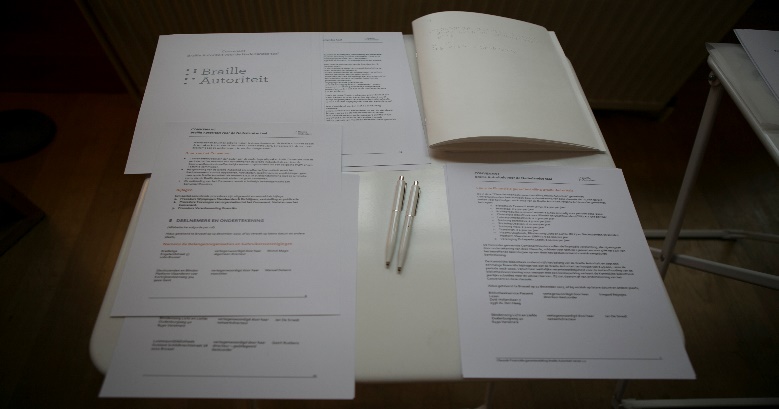 20172018Het EBC- en EAC-project zijn de enige lopende projecten op back office-niveau. Een project initiatie document (PID) werd opgesteld met in grotere details de fasen en de acties die nodig zijn om het EAC-project in goede banen te leiden. Dit document werd naar aanleiding van verschillende samenkomsten van de stuurgroep herwerkt tot een projectplan.Wordt gecontinueerd.20172018Cf. SD 2, OD 2, actie 23.Cf. SD 2, OD 2, actie 23.20172018De directie en de teamverantwoordelijke ICT & Innovatie hadden verschillende keren overleg met Dedicon en Passend Lezen over de ruil/verkoop van Daisy-boeken en het EAC-project.In februari bezocht de stemmencommissie de studio’s van Dedicon. Ze maakte kennis met de Nederlandse werkwijze van rekruteren, beoordelen en begeleiden van kandidaat-inlezers.Wordt gecontinueerd.20172018Hierrond werd geen actie ondernomen. De noodzaak hiertoe is achterhaald door de lopende samenwerkingen.N.v.t.20172018De directeur woonde de LPD-stuurgroep bij in februari in Alexandrië (Egypte). Hij nam deel aan het IFLA-congres in Wroclaw (Polen) samen met Saskia Boets, die hem binnen de LPD-stuurgroep opvolgt. De LPD-stuurgroep focuste vooral op de samenwerking met openbare bibliotheken, de dyslexierichtlijnen, het WIPO-verdrag (Marrakech), (de toegankelijkheid van) e-boeken en online distributie.Luisterpunt zal in augustus deelnemen aan het IFLA-congres in Kuala Lumpur (Maleisië) en de bijhorende bijeenkomsten van de LPD-stuurgroep.In februari ontvangt Luisterpunt in Brussel de LPD-stuurgroep en organiseert bijkomend een symposium n.a.v. 10 jaar Luisterpunt over nieuwsoortige doelgroepen van personen met een leesbeperking.20172018Actie voltooid. Luisterpunt schreef mee en voltooide samen met de collega’s uit verschillende landen deze IFLA-richtlijnen. Luisterpunt verzorgde in 2014 ook de inhoud en de vormgeving van de infographic/checklist die bij de richtlijnen hoort: ‘Dyslexie? Welkom in onze bibliotheek!’. Onze collega’s (SIOB/KB) zorgden voor de Nederlandse vertaling. Via onze nieuwsbrief naar de bibliotheken, onze website en een postpakket (mét checklist) informeerden we de Vlaamse en Brusselse bibliotheken over deze richtlijnen. Daarnaast besteedden Bibliotheekblad en Meta (vaktijdschriften voor bibliotheekmedewerkers) aandacht aan de richtlijnen.We hebben de bibliotheeksector in Vlaanderen verder uitgebreid geïnformeerd over deze richtlijnen, met praktische tips en concrete praktijkvoorbeelden. In 2017 verzorgden we een navorming voor bibliotheekmedewerkers en studenten aan de bibliotheekschool van Gent. Ook de Brusselse bibliotheken waren geïnteresseerd in een bijkomende infosessie over bibliotheekdienstverlening voor kinderen en jongeren met dyslexie, deze vond plaats in november 2017.Actie voltooid.20172018Actie voltooid.N.v.t.20172018Deze actie wordt opgevolgd via deelname aan de LPD-stuurgroep.Wordt gecontinueerd.20172018Actie al uitgevoerd in 2013. In 2014 brachten de stafleden ook een werkbezoek aan l'Association Valentin Haüy (AVH), onze Franse zusterbibliotheek in Parijs.
In 2017 brachten de leden en de secretaris van de stemmencommissie een bezoek aan de Dedicon-studio in Rijswijk (NL).Er zijn geen werkbezoeken aan buitenlandse bibliotheken gepland.20172018Hiertoe werd geen actie ondernomen.Wordt hernomen gezien er nieuwe ontwikkelingen op dit vlak zijn aangekondigd.20172018Het ETIN-project is door verschillende omstandigheden een stille dood gestorven. De focus is verschoven naar het ABC-project (Accessible Book Consortium, voorheen Tigar). Er wordt nagegaan in hoeverre het ABC-project interessant kan zijn voor Luisterpunt.20172018Luisterpunt bracht dit in 2015 onder de aandacht van de Vlaamse minister van Cultuur om dit te onderzoeken.Er is geen verdere actie gepland.20172018Er werden hierover geen nieuwe gesprekken gevoerd met de Brailleliga en de Koninklijke Bibliotheek (KB). De KB lichte haar verdere plannen toe voor het digitaal depot op Informatie aan Zee, het tweejaarlijks congres van de VVBAD. De KB engageert zich voor open formaten die de tand des tijds beter moeten doorstaan. Dergelijke formaten zijn doorgaans toegankelijker.Luisterpunt volgt dit verder op.20172018Er werd met de Brailleliga geen nieuw overleg gepleegd over diverse gemeenschappelijke materies, zoals online-distributie, wettelijk depot, anderstalige boeken, openheid naar de doelgroep van personen met dyslexie, …De gesprekken met de Brailleliga en met de ONA worden hernomen.20172018Het traject van competentiemanagement werd heropgestart in 2014 en in 2016 hervormd: de planningsgesprekken en functioneringsgesprekken worden indien nodig gevoerd, alleen de evaluatiegesprekken worden jaarlijks herhaald en alleen door de directeur gevoerd.Begin 2018 voert de directeur evaluatiegesprekken met alle medewerkers en dit op basis van input en verslagen opgemaakt door de teamverantwoordelijken.20172018Het organogram werd in 2016 vernieuwd en is voortaan gebaseerd op 3 diensten: Lezers & Collectie, ICT & Innovatie, en Communicatie & Promotie. De coördinatoren werden vervangen door teamverantwoordelijken. Het organogram bevat ook het bestuur (Dagelijks Bestuur, Raad van Bestuur en Algemene Vergadering), de directie en de gebruikersraad.Medio 2018 wordt het nieuwe organogram op zijn adequaatheid geëvalueerd en dit wordt meegenomen naar het nieuwe beleidsplan.20172018Het arbeidsreglement werd eind 2016 opnieuw aangepast aan de gewijzigde arbeidsomstandigheden: de toepassing van een collectieve arbeidsduurvermindering met 1 uur per week, de invoering van drie in plaats van vijf operationele diensten en van een nieuw werkregistratiesysteem. Het nieuwe arbeidsreglement trad in voege per 1 februari 2017.Het nieuwe arbeidsreglement wordt in 2018 niet gewijzigd, maar mogelijks worden bepaalde aspecten via interne dienstnota’s verduidelijkt.20172018Luisterpunt koos al eind 2015 voor een nieuw werkregistratiesysteem van SD Worx dat zowel de hoeveelheid administratie vermindert als de zichtbaarheid van vakantiegegevens voor de medewerker verbetert. De administratief en beleidsverantwoordelijke voor personeelszaken hebben dit in samenspraak in 2017 verfijnd.Medio 2018 wordt het werken met het werkregistratiesysteem geëvalueerd en dit wordt meegenomen naar het nieuwe beleidsplan.20172018Werken met vrijwilligers is vrij arbeidsintensief en werd daarom beperkt tot assistentie in de uitleendienst en het inlezen van eigen promotiematerialen en ons huistijdschrift. Daarnaast werd de dienst ICT en innovatie bijgestaan door een vrijwilliger die meehelpt met het testen van aanpassingen aan onze websites en van wijzigingen in afspeelmogelijkheden van Daisy-software en Daisy-hardware. Eind 2017 trad deze vrijwilliger via een speciaal statuut halftijds in vast dienstverband.In 2016 organiseerden we, naar tweejaarlijkse gewoonte, tijdens de Week van de vrijwilliger een feestje voor onze vrijwilligers (eigen vrijwilligers en vrijwillige inlezers in de studio van Laken). Wordt gecontinueerd.Luisterpunt ontwikkelt in maart 2018 geen acties n.a.v. Week van de Vrijwilliger. De vrijwilligers worden wel uitgenodigd om deel te nemen aan ons lezersfeest op 19 mei n.a.v. 10 jaar Luisterpunt.20172018De communicatie over het werkoverleg van de staf werd op dezelfde wijze verder gevoerd: communicatie per e-mail en via de Luisterpunt-weetjes. Er vond ook één algemene personeelsvergadering plaats.Een intranet uitbouwen stond on hold. Wordt gecontinueerd.De draad van het intranet-project wordt opnieuw opgenomen, zodat dit een belangrijke rol kan spelen in de interne communicatie.20172018Inzake bijscholing werd gefocust op het Daisy-online project en ICT-opleidingen. Eén medewerker volgde een EHBO-opleiding.De focus voor bijscholing blijft behouden op Daisy-online en op de wijzigingen inzake privacywetgeving (GDPR / Algemene verordening Gegevensbescherming – AVG).20172018De bewaking van de kwaliteit van onze organisatiecultuur en bibliotheekdienstverlening maakt deel uit van het traject van competentiemanagement, het traject van beleidsplannen en voortgangsrapporten en het interne werkoverleg.Wordt gecontinueerd.20172018De opgelegde besparingen in september 2014 door de Vlaamse overheid zorgden in 2016 voor een moeilijke beleidsvoering en voor de nodige onrust bij de medewerkers, maar dit evolueerde in 2017 in gunstige zin. Door het bestuur van Luisterpunt werd eerder eind 2015 beslist om:De opgelegde besparingen op te vatten als een structureel financieel probleem van een jaarlijks tekort van ongeveer € 80.000De aanpak van uitgaven en inkomsten in de werkingskosten te laten uitmonden in een nuloperatieNieuwe en bijkomende inkomsten te gebruiken om investeringen te financierenHerschikken van de leenlast door de lopende leningen te vervangen door een nieuwe kredietovereenkomst aan een lagere intrestvoetStructureel in te grijpen in de loonkost: door de arbeidsduur met één uur per week te verminderen wat tot een RSZ-korting leidt zonder loonsvermindering, door het team met een netto-daling van 2,5 VTE te wijzigen, waarbij enerzijds een nieuwe medewerkster communicatie en promotie wordt aangeworven, waarbij anderzijds sommige medewerkers vrijwillig een stap opzij zetten door gebruik te maken van hun recht op pensioen of op SWT en waarbij anderen ontslagen worden.Ten gevolge van twee structurele ingrepen (november 2011 en december 2014) in het personeelsbestand is de tewerkstelling aanzienlijk gedaald. Begin 2008 waren er 27 personen goed voor 19,90 VTE, eind 2017 was dit herleid zijn tot 13 personen goed voor 11,40 VTE.Er wordt in 2018 verder geijverd om het bereikte objectief van een netto-daling met 2,5 VTE van het personeelsteam in gunstige banen te leiden. Doordat 3 medewerkers gebruik maakten van de wettelijke voorzieningen voor vervroegd pensioen en voor brugpensioen (SWT) en twee medewerkers werden ontslagen kon de daling met 2,5 VTE worden bereikt. Het aantal medewerkers heeft echter zijn dieptepunt bereikt, wat het verzekeren van de dienstverlening bij ziekte en vakantie bemoeilijkt, evenals het nemen van nieuwe initiatieven. Er wordt uitgekeken om bijkomend vrijwilligers, stagiairs of medewerkers in een bijzonder statuut (met externe personeelssubsidie) aan te trekken.20172018N.a.v. de opgelegde besparingen werd door de stafleden de oefening gemaakt om per dienst deze efficiëntiewinst te bereiken.  De uitkomsten van deze oefening worden geoptimaliseerd en meegenomen naar het nieuwe beleidsplan.20172018De ontwikkeling van een intranet heeft nog niet tot een concreet resultaat geleid.De verschillende diensten maken (ook samen) meer en meer werk van het duidelijk documenteren van werkprocedures. Deze documentatie staat op de gedeelde Z-schijf.In de loop van 2018 wordt het intranetproject wellicht heropgestart.20172018De doelen van het liquiditeitsplan werden nagekomen en alle leningen zijn afgelost. Deze leningen werden indertijd aangegaan om de financiële aderlating door de opgelegde (in 2011 en 2015) besparingen in de komende jaren op te vangen. Voor meer informatie over de financiële situatie van Luisterpunt eind 2017 wordt verwezen naar de jaarrekening en de balans.N.v.t.20172018In 2015 werd de giftencampagne gericht tot lezers en sympathisanten uitgebreid met de actie ‘word peter of meter van een boek’. Beide campagnes waren in 2016 en 2017 behoorlijk succesvol. Ook in 2017 nam Luisterpunt deel aan Music for Life en Lezen for Life. Verschillende initiatieven zorgden voor een fijne bijdrage.Een lezer slaagde erin om Luisterpunt te nomineren voor het Torfs Fonds (schoenenwinkelketen Torfs).Er werden extra financiële middelen verworven via een substantiële Trust-uitkering.Wordt gecontinueerd.20172018In 2017 werden geen projectaanvragen ingediend.Mogelijks wordt met een partner een projectaanvraag ingediend.20172018Hiervoor werd in 2017 geen actie ondernomen.Wellicht wordt ook in 2018 geen actie ondernomen.20172018Vanaf 2014 werd deze samenwerking opgenomen in de lidmaatschapsovereenkomst met het Vlaamsoogpunt-platform.Wordt gecontinueerd met bijzondere aandacht om de boekhouding beter af te stemmen op het online bankieren.20172018In juni 2015 werd opnieuw een erkenningsdossier ingediend. Luisterpunt kreeg een erkenning voor de periode 2014-2016.Medio 2017 volgde een nieuwe fiscale controle met het oog op een erkenning voor de periode 2017-2020.Begin 2018 kwam het nieuws dat er een nieuwe erkenning komt voor een periode van vier jaar. De formele bevestiging wordt afhankelijk gemaakt van een goedgekeurd nieuw meerjarig beleidsplan.20172018Ook de in 2017 werden de begroting, actieplan en jaarrekening van Kamelego aan Luisterpunt voorgelegd en werd hierop feedback gegeven.Wordt gecontinueerd. In 2018 worden ook de gesprekken voor een nieuwe overeenkomst aangeknoopt.20172018In 2014 werd een princiepsovereenkomst met SOGent (stadsontwikkelingsbedrijf Gent) voor een mogelijke huisvesting in het Wintercircus ondertekend. De renovatie van het Wintercircus liep ernstige vertraging op, zodat pas in 2021 de renovatie klaar zal zijn. Het ijveren voor een huisvesting in het Wintercircus in Gent, met daarvoor een engagement van de Vlaamse overheid, werd voortgezet.Het ijveren voor een huisvesting in het Wintercircus in Gent wordt voortgezet, maar terzelfdertijd wordt ook de piste van een nieuwe huisvesting in Brussel bewandeld.Aan minister Gatz wordt gevraagd om zich hiervoor in te zetten.20172018Ook in 2017 werden enkele opfrissingswerken en verbeteringen aan de infrastructuur uitgevoerd door de gebouwendienst van de Vlaamse overheid. Het gebouw laat vaak te wensen over. Problemen met de stroomvoorziening, verwarming en vocht komen af en toe terug naar de oppervlakte en belasten ons en de gebouwendienst met heel wat onderhoudsopdrachten en opvolging. Ook de lift tussen het gelijkvloers en de eerste verdieping zorgde vaak voor problemen. Schade aan apparatuur ten gevolge van deze problemen is ons jammer genoeg niet vreemd.Het beheer als goede huisvader zal in 2018 enkele opruimacties in de magazijnen impliceren.20172018In 2015, 2016 en ook in 2017 deden we via Time4Society  een beroep op een team van vrijwilligers van de ING-bank om een deel van deze klus te klaren in het moederhuis.In 2018 wordt hiertoe wellicht opnieuw actie ondernomen door vrijwilligers via Time4Society.20172018In uitvoering van het in samenspraak met Actiris opgestelde evacuatieplan dient jaarlijks een evacuatieoefening te worden gehouden. De EHBO-verantwoordelijke speelt hierin een coördinerende rol. De jaarlijkse brandoefening wordt in het voorjaar van 2018 gehouden.20172018Deze participatie werd in 2017 verder uitgewerkt door de teamverantwoordelijke voor ICT, daarnaast is er ook een IT-overleg tussen de betrokken partners op directeursniveau.Wordt gecontinueerd.20172018De werking van het Dagelijks Bestuur nam ook in 2017 de afgesproken sturende rol adequaat op zich. Dit kwam vooral tot uiting n.a.v. de moeilijke beslissingen inzake de opgelegde besparingen en de weerslag op het financieel- en personeelsbeleid.Deze werking en de bestuursdelegatie aan het Dagelijks Bestuur en de gedelegeerd bestuurder worden gecontinueerd.20172018Luisterpunt blijft ervoor ijveren om zijn stakeholders die vertegenwoordigd zijn in de Algemene Vergadering ook sterk inhoudelijk bij de werking te betrekken. In 2017 werden enkele mandaten vernieuwd.Ook in 2018 worden enkele mandaten vernieuwd en wordt op elke Algemene Vergadering de inhoudelijke werking toegelicht door het hoofd van de dagelijkse werking.20172018De ondersteuning van Kamelego werd zoals gepland verder uitgevoerd zoals in de onderlinge overeenkomst werd vastgelegd.De lidmaatschapsovereenkomst met Vlaamsoogpunt-platform werd vooral geconcretiseerd op het terrein van IT-support en accountancy ondersteuning.Wordt gecontinueerd.20172018Er wordt opgelet om water- en elektriciteitsverbruik te reduceren, om oud papier te hergebruiken en om de gerecupereerde Daisy-schijfjes te recycleren. De aankoop eind 2014 van een nieuw, goedkoper en zuiniger kopieerapparaat heeft de afgelopen jaren geleid tot minder kopieën en een lagere kostprijs.Het streven naar meer duurzaamheid wordt verdergezet. Het aanduiden van een interne milieuverantwoordelijke staat opnieuw op de agenda. Deze actie werd verschoven naar 2017.Het streven naar meer duurzaamheid wordt verdergezet. Het aanduiden van een interne milieuverantwoordelijke staat opnieuw op de agenda.20172018Er werd in 2017 hiervoor geen actie ondernomen.Er wordt geen actie voorzien in 2018.20172018In samenspraak met de gebouwendienst van de Vlaamse overheid werden al in 2015 bijkomende werken uitgevoerd: de installatie van een branddeur in de uitleendienst en een toegangsdeur in de garage, beide kunnen worden bediend door rolstoelgebruikers.In 2016 heeft Luisterpunt zelf geïnvesteerd in de aanmaak van een oprijplatform voor rolstoelgebruikers op het gelijkvloers.In 2017 werden m.b.t. de toegangsdeur en het oprijplatform verbeteringswerken uitgevoerd.Op basis van een rapport van Actiris wordt verder geijverd om de veiligheid en toegankelijkheid van het gebouw te verhogen.